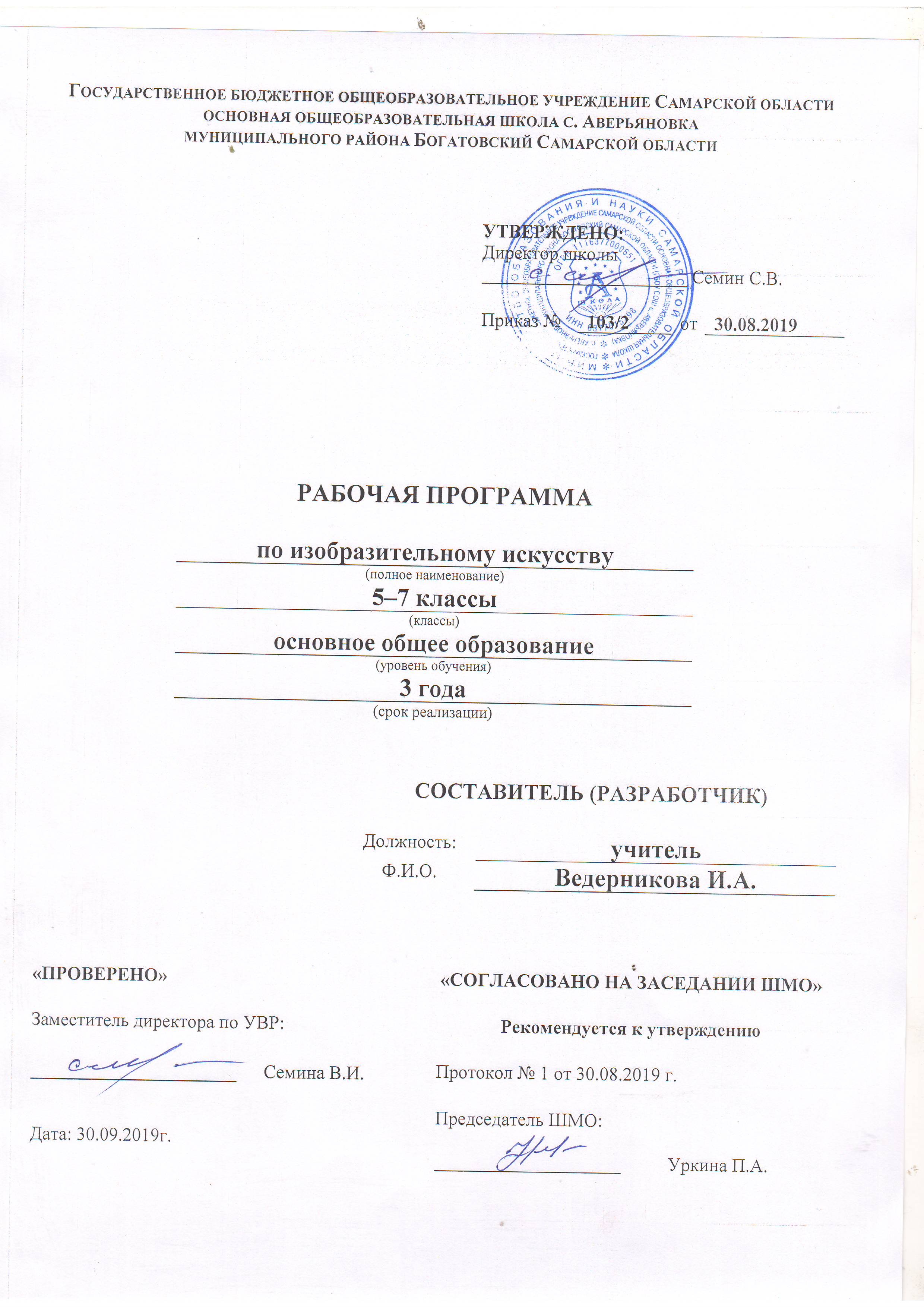  Аннотация к рабочей программепо изобразительному искусствуУчебно-методический комплект 5 классаУчебно-методический комплект  6 классаУчебно-методический комплект 7 классаМесто дисциплины в учебном планеТематическое планирование5  классПланируемые результаты освоения учебного предмета5  классТематическое планирование6  классПланируемые результаты освоения учебного предмета6 классТематическое планирование7  классПланируемые результаты освоения учебного предмета7 классНормативная база программы:1.Федеральный закон «Об образовании в Российской Федерации» от 29.12. 2012 года № 273-ФЗ (с изменениями и дополнениями). 2. Закон Самарской области от 22.12.2014 № 133- ГД «Об образовании в Самарской области». 3. Приказ Минобрнауки России от 17.12.2010 года № 1897 «Об утверждении федерального государственного образовательного стандарта основного общего образования» (с изменениями и дополнениями). 4. Приказ Минобрнауки России от 30.08.2013 № 1015 «Об утверждении Порядка организации и осуществления образовательной деятельности по основным общеобразовательным программам - образовательным программам начального общего, основного общего и среднего общего образования». 5. Приказ Минпросвещения России от 28.12.2018 № 345 «О федеральном перечне учебников, рекомендуемых к использованию при реализации имеющих государственную аккредитацию образовательных программ начального общего, основного общего, среднего общего образования». 6. Приказ Минпросвещения России от 08.05.2019 № 233 «О внесении изменений в федеральный перечень учебников, рекомендуемых к использованию при реализации имеющих государственную аккредитацию образовательных программ начального общего, основного общего, среднего общего образования, утвержденный приказом Министерства просвещения Российской Федерации от 28 декабря 2018 г. № 345». 7. «Примерная основная образовательная программа основного общего образования» http://fgosreestr.ru/. 8. Постановление Главного государственного санитарного врача РФ от 29.12.2010 № 189 «Об утверждении СанПиН 2.4.2.2821-10 «Санитарноэпидемиологические требования к условиям и организации обучения в общеобразовательных учреждениях». 9. Постановление Главного государственного санитарного врача РФ от 24.11.2015 № 81 «О внесении изменений № 3 в СанПиН 2.4.2.2821-10 «Санитарноэпидемиологические требования к условиям и организации обучения, содержания в общеобразовательных организациях».10. Изобразительное искусство. Рабочие программы. Предметная линия учебников под редакцией Б. М. Немен+ ского. 5—8 классы : учеб. пособие для общеобразоват. организаций / [Б. М. Неменский, Л. А. Неменская, Н. А. Го+ ряева, А. С. Питерских]. — 4+е изд. — М. : ПросвещениеОбщее количество часов:34Уровень реализации:БазоваяСрок реализации:3 годаАвтор(ы) рабочей программы:Ведерникова И.А.Составляющие УМКНазваниеАвторГод изданияИздательствоУчебник для общеобразовательных  учрежденийИзобразительное искусство. Декоративно-прикладное искусство в жизни человекаН.О. ГоряеваО.В. Островская2019Москва «Просвещение»Составляющие УМКНазваниеАвторГод изданияИздательствоУчебник для общеобразовательных  учрежденийИзобразительное искусство. Искусство в жизни человекаЛ. А. Неменская2019Москва «Просвещение»Составляющие УМКНазваниеАвторГод изданияИздательствоУчебник для общеобразовательных  учрежденийИзобразительное искусство. Дизайн и архитектура в жизни человекаА.С. Питерских Г.Е. Гуров2019Москва «Просвещение»Предметная областьПредметКлассКоличество часов в неделюКоличество часов в неделюКоличество часов в неделюКоличество часов в неделюКоличество часов в неделюПредметная областьПредметКласс567Изобразительное искусствоОбязательная часть (федеральный компонент)Обязательная часть (федеральный компонент)Обязательная часть (федеральный компонент)Обязательная часть (федеральный компонент)Обязательная часть (федеральный компонент)Изобразительное искусство111Изобразительное искусствоЧасть, формируемая участниками образовательных отношений (региональный компонент и компонент образовательного учреждения)Часть, формируемая участниками образовательных отношений (региональный компонент и компонент образовательного учреждения)Часть, формируемая участниками образовательных отношений (региональный компонент и компонент образовательного учреждения)Часть, формируемая участниками образовательных отношений (региональный компонент и компонент образовательного учреждения)Часть, формируемая участниками образовательных отношений (региональный компонент и компонент образовательного учреждения)Изобразительное искусствоИтого:Итого:111Административных контрольных работ:Административных контрольных работ:Контрольных работ:Контрольных работ:111№Название раздела (темы)Содержание учебного предмета, курсаКоличество часовКоличество контрольных работДревние корни народного искусства. Древние образы в народном искусствеВводная беседа. Знакомство с планом на предстоящий учебный год. ТБ и правила поведения на уроках.Древние образы в народном искусстве. Традиционные образы народного прикладного искусства. Декоративные изображения как обозначения жизненно важных для человека смыслов.Декор русской избы. Единство конструкции и декора в традиционном русском жилище. Внутренний мир русской избы. Устройство внутреннего пространства крестьянского дома, его символика. Жизненно важные центры в крестьянском доме.Конструкция, декор предметов народного быта и труда. Русские прялки, деревянная посуда, предметы труда – область конструктивной фантазии, умелого владения материалом.Образы и мотивы в орнаментах русской народной вышивки. Крестьянская вышивка – хранительница древнейших образов и мотивов. Орнамент в вышивке.Народный праздничный костюм – целостный художественный образ. Разнообразие форм и украшений.Народные праздничные обряды. Календарные народные праздники. Обрядовые действия народного праздника, их символическое значение. Организация праздника.9-Связь  времен в народном искусствеДревние образы в современных народных игрушках. Живучесть древних образов в современных народных игрушках, их сказочный реализм. Основные элементы росписи филимоновской, дымковской, каргопольской и др.Искусство Гжели. Истоки и современное развитие промысла. Разнообразие и скульптурность посудных форм, единство формы и декора.Искусство Городца. Истоки и современное развитие промысла. Единство формы предмета и его декора.Искусство Жостова. Истоки и современное развитие промысла. Разнообразие форм подносов и вариантов построения цветочных композиций.Роль народных художественных промыслов в современной жизни.Промыслы как искусство художественного сувенира. Место произведений промыслов в современном быту и интерьере. Викторина.6Декор-человек, общество, времяРоль декоративных искусств в жизни общества, в различении людей по социальной принадлежности, в выявлении определённых общностей людей. Декор вещи как социальный знак, выявляющий, подчёркивающий место человека в обществе. Влияние господствующих идей, условий жизни людей разных стран, и эпох на образный строй произведений декоративно-прикладного искусства. Особенности декоративно-прикладного искусства Древнего Египта, Китая, Западной Европы XVII века.Зачем людям украшения. Беседа на тему «Какую роль играет декоративное искусство в организации общества, в регламентации норм жизни его членов, в различии людей по социальной принадлежности».Все предметы декоративного искусства несут на себе печать| определенных человеческих отношений. Украсить — значит наполнить вещь общественно значимым смыслом, определить роль ее хозяина. Эта роль сказывается на всем образном строе вещи.Декор и положение человека в обществе. Роль декоративного искусства в Древнем Египте. Подчеркивание власти, могущества, знатности египетских фараонов с помощью декоративного искусства. Символика украшений Древнего Египта, их связь с мировоззрением египтян. Символика цвета в украшениях. Отличие одежд высших и низших сословий общества.Одежда говорит о человеке. Одежда, костюм не только служат практическим целям, они являются особым знаком — знаком положения человека в обществе и его намерений, т. е. его роли. Декоративное искусство Древнего Китая и декоративного искусства Западной Европы XVII века (эпоха барокко). IГерб – символ чести рода. Отличительный знак любого человеческого сообщества — государства, страны, города, партии, фирмы, символизирующий отличие от других общностей, объединений.Цвет в классической геральдике. Символы и эмблемы в современном обществе, значение их элементов.Роль декоративного искусства в жизни человека и общества. Итоговая игра-викторина по теме четверти с широким привлечением учебных работ, показом слайдов произведений декоративно-прикладного искусства разных времен, с включением в игру художественных открыток, репродукций, собранных поисковыми группами.11Декоративное искусство в современном миреРазнообразие современного декоративно-прикладного искусства (керамика, стекло, металл, гобелен, батик и многое другое). Новые черты современного искусства. Выставочное и массовое декоративно-прикладное искусство.Тяготение современного художника к ассоциативному формотворчеству, фантастической декоративности, раскрытию творческой индивидуальности.Современное выставочное искусство. Многообразие материалов и техник современного декоративно-прикладного искусства (художественная керамика, стекло, металл, гобелен, роспись по ткани, моделирование одежды и т. д.).
Новое понимание красоты современными мастерами декоративно-
прикладного искусства. Пластический язык материала и его роль
в создании художественного образа. Роль выразительных средств (форма, цвет, фактура и др.) в построении декоративной компози
ции в конкретном материале.Творческая интерпретация древних образов народного искусства в работах современных художников.Ты сам — мастер декоративно-прикладного искусства. Создание декоративной работы в материале. IОставшиеся уроки IV четверти посвящены коллективной реализации в конкретном материале наиболее удачного из замыслов.
Технология работы с выбранным материалом (плетение, коллаж,
керамический рельеф, папье-маше, расписные доски и т. д.)В конце учебного года устраивается отчетная выставка работи учащихся по декоративно-прикладному искусству, которую можно организовать как праздник «Украсим школу своими руками».8№№Название раздела (темы)Планируемые результатыПланируемые результатыПланируемые результаты№№Название раздела (темы)личностныепредметныеметапредметныеДревние корни народного искусства. Древние образы в народном искусствеДревние корни народного искусства. Древние образы в народном искусствеДревние корни народного искусства. Древние образы в народном искусствеДревние корни народного искусства. Древние образы в народном искусствеДревние корни народного искусства. Древние образы в народном искусствеДревние корни народного искусства. Древние образы в народном искусствеДревние образы в народном искусствеДревние образы в народном искусствеФормирование ответственного отношения к учению, готовности и способности обучающихся к саморазвитию и самообразованию на основе мотивации к обучению и познанию;Ученик научится:выявлять в произведениях декоративно-прикладного искусства (народного, классического, современного) связь конструктивных, декоративных, изобразительных элементов; единство материала, формы и декора.Ученик получит возможность научиться:создавать эскизы с применением народных образов, знаков и символовРегулятивные: соотносить то, что уже известно и усвоено, и то, что еще неизвестно; планировать последовательность промежуточных целей с учетом конечного результата.Познавательные: рассуждать о содержании рисунков, сделанных другими детьми.Коммуникативные: задавать вопросы, слушать собеседника, вести устный диалог; сотрудничать с учителем; умение отстаивать свою точку зрения.Декор русской избыДекор русской избыУважительное отношение к народной культуре, готовность беречь и продолжать традиции народного творчества. Эстетические потребности.Ученик научится:выявлять в произведениях декоративно-прикладного искусства (народного, классического, современного) связь конструктивных, декоративных, изобразительных элементов; единство материала, формы и декораУченик получит возможность научиться:Создавать эскиз декоративного убранства избы; украшение деталей дома солярными знаками.Регулятивные: применять установленные правила в решении задачи.Познавательные: Осваивать навыки декоративного обобщения в процессе выполнения практической творческой работы;использовать общие приемы решения задачи.Коммуникативные: проявлять активность для решения познавательных задач.Внутренний мир русской избыВнутренний мир русской избыУважительное отношение к народной культуре, готовность беречь и продолжать традиции народного творчества. Эстетические потребности. Воспитание российской гражданской идентичности: патриотизма, любви и уважения к Отечеству, чувства гордости за свою Родину, прошлое и настоящее многонационального народа России; осознание своей этнической принадлежности, знание культуры своего народа, края.Ученик научится:выявлять в произведениях декоративно-прикладного искусства (народного, классического, современного) связь конструктивных, декоративных, изобразительных элементов; единство материала, формы и декораУченик получит возможность научиться:Осознать и объяснять мудрость устройства традиционной жилой среды. Сравнивать, сопоставлять интерьер крестьянских жилищ. Находить в них черты национального своеобразия. Создавать цветовую композицию внутреннего пространства избы.Познавательные: определять принадлежность на основе выделения существенных признаков. Коммуникативные: аргументировать свою позицию. Регулятивные: выбирать действие в соответствии с поставленной задачей.Конструкция, декор предметов народного быта и трудаКонструкция, декор предметов народного быта и трудаУважительное отношение к народной культуре, готовность беречь и продолжать традиции народного творчества. Эстетические потребности. Воспитание российской гражданской идентичности: патриотизма, любви и уважения к Отечеству, чувства гордости за свою Родину, прошлое и настоящее многонационального народа России; осознание своей этнической принадлежности, знание культуры своего народа, края.Ученик научится:выявлять в произведениях декоративно-прикладного искусства (народного, классического, современного) связь конструктивных, декоративных, изобразительных элементов; единство материала, формы и декораУченик получит возможность научиться:Осознать и объяснять мудрость устройства традиционной жилой среды. Сравнивать, сопоставлять интерьер крестьянских жилищ. Находить в них черты национального своеобразия. Создавать цветовую композицию внутреннего пространства избы.Регулятивные: применять установленные правила в решении задачи; сравнивать , сопоставлять интерьеры крестьянских жилищ у разных народов; находить в них черты национального разнообразия.Познавательные: осуществлять поиск и выделение необходимой информации; определять общую цель и пути ее достижения; осознавать и объяснять мудрость устройства традиционной жилой среды.Коммуникативные: проявлять активность для решения познавательных задач.Конструкция, декор предметов народного быта и трудаКонструкция, декор предметов народного быта и трудаУважительное отношение к народной культуре, готовность беречь и продолжать традиции народного творчества. Эстетические потребности. Воспитание российской гражданской идентичности: патриотизма, любви и уважения к Отечеству, чувства гордости за свою Родину, прошлое и настоящее многонационального народа России; Ученик научится:Сравнивать, находить общее и особенное в конструкции, декоре традиционных предметов крестьянского быта и труда. Рассуждать о связи произведений крестьянского искусства с природой.Ученик получит возможность научиться:Понимать, что декор не только украшение, но и носитель жизненно важных смыслов. Отмечать характерные черты, свойственные народным мастерам-умельцам. Изображать выразительную форму предметов крестьянского быта и украшать ее. Выстраивать орнаментальную композицию в соответствии с традицией народного искусства.Регулятивные: соотносить то, что уже известно и усвоено, и то, что еще неизвестно; планировать последовательность промежуточных целей с учетом конечного результата.Познавательные: осуществлять поиск и выделение необходимой информации из различных источников.Коммуникативные: проявлять активность для решения познавательных задачОбразы и мотивы в орнаментах русской народной вышивкеОбразы и мотивы в орнаментах русской народной вышивкеУважительное отношение к народной культуре, готовность беречь и продолжать традиции народного творчества. Эстетические потребности.Ученик научится:выявлять в произведениях декоративно-прикладного искусства  связь конструктивных, декоративных, изобразительных элементов; единство материала, формы и декораУченик получит возможность научиться:Выполнять рисунок на тему древних образов в узорах вышивки, росписи, резьбе по дереву;придумывать свой орнамент; образно, свободно писать красками и кистью эскиз на листе бумаги.Регулятивные: применять установленные правила в решении задачи.Познавательные: осуществлять поиск и выделение необходимой информации; определять общую цель и пути ее достижения.Коммуникативные: проявлять активность для решения познавательных задачНародный праздничный костюмНародный праздничный костюм осознание своей этнической принадлежности, знание культуры своего народа,          своего края, основ культурного наследия народов России и человечества; усвоение гуманистических, традиционных ценностей многонационального российского общества;Ученик научится:Понимать и анализировать образный строй народного костюма, давать ему эстетическую оценку. Соотносить особенности декора женского праздничного костюма с мировосприятием и мировоззрением  предков.Ученик получит возможность научиться:Создавать эскизы народного праздничного костюма и его отдельных элементов, выражать в форме, в цветовом решении черты национального своеобразия.Познавательные: использовать знаково-символические средства для решения задачи.Коммуникативные: ставить вопросы по данной проблеме.Регулятивные: определять последовательность действий.Народные праздничные костюмыНародные праздничные костюмыОсознание значения семьи в жизни человека и общества, принятие ценности семейной жизни, уважительное и заботливое отношение к членам своей семьи;Ученик научится:Понимать и анализировать образный строй народного костюма, давать ему эстетическую оценку. Соотносить особенности декора женского праздничного костюма с мировосприятием и мировоззрением  предков.Ученик получит возможность научиться:Создавать эскизы народного праздничного костюма и его отдельных элементов, выражать в форме, в цветовом решении черты национального своеобразия.Познавательные: использовать знаково-символические средства для решения задачи.Коммуникативные: ставить вопросы по данной проблеме.Регулятивные: определять последовательность действийДревние образы в современных народных игрушкахДревние образы в современных народных игрушкахГотовность и способность обучающихся к формированию ценностно-смысловых установок : формированию осознанного, уважительного и доброжелательного отношения к другому человеку, его мнению и мировоззрению; формированию коммуникативной компетентности в общении и сотрудничестве со сверстниками и взрослыми в процессе образовательной и творческой деятельности; осознание значения семьи в жизни человека и общества.Ученик научится:выявлять в произведениях декоративно-прикладного искусства  связь конструктивных, декоративных, изобразительных элементов; единство материала, формы и декораУченик получит возможность научиться:рассматривать модели одежды, обращая внимание не только на цвет, но и на форму; изображать собственные силуэты.Регулятивные: проявлять активность в коллективной деятельности;адекватно воспринимать предложения учителей, товарищей по исправлению допущенных ошибок.Познавательные: контролировать и оценивать процесс и результат деятельности.Коммуникативные: обсуждать и анализировать работы одноклассников с позиций творческих задач данной темы, с точки зрения содержания и средств его выраженияСвязь  времен в народном искусствеСвязь  времен в народном искусствеСвязь  времен в народном искусствеСвязь  времен в народном искусствеСвязь  времен в народном искусстве1Древние образы  в современных народных игрушкахДревние образы  в современных народных игрушкахГотовность беречь и продолжать традиции народного творчества.Воспитание российской гражданской идентичности: патриотизма, любви и уважения к Отечеству, чувства гордости за свою Родину, прошлое и настоящее многонационального народа России; осознание своей этнической принадлежности, знание культуры своего народа, краяУченик научится:различать по материалу, технике исполнения современное декоративно-прикладное искусство;выявлять в произведениях декоративно-прикладного искусства (народного, классического, современного) связь конструктивных, декоративных, изобразительных элементов; единство материала, формы и декораУченик получит возможность научиться:создавать задуманный образ (лепка); придумывать свой орнамент; образно, свободно писать красками и кистью.Регулятивные: соотносить то, что уже известно и усвоено, и то, что еще неизвестно; планировать последовательность промежуточных целей с учетом конечного результата.Познавательные: осуществлять поиск и выделение необходимой информации из различных источников.Коммуникативные: проявлять активность для решения познавательных задач2Искусства Гжели. Истоки и современное развитие промыслаИскусства Гжели. Истоки и современное развитие промыслаУважительное отношение к культуре, готовность беречь и продолжать традиции народного творчества. Эстетические потребности.Ученик научится:различать по материалу, технике исполнения современное декоративно-прикладное искусство;выявлять в произведениях декоративно-прикладного искусства (народного, классического, современного) связь конструктивных, декоративных, изобразительных элементов; единство материала, формы и декораУченик получит возможность научиться:выполнять несложную гжельскую композицию.Познавательные: выделять и обобщенно фиксировать группы существенных признаков объектов.Коммуникативные: задавать вопросы, обращаться за помощью к одноклассникам и учителю.Регулятивные: составлять план последовательности действий.3Искусства Городца. Истоки и современное развитие промыслаИскусства Городца. Истоки и современное развитие промыслаУважительное отношение к культуре, готовность беречь и продолжать традиции народного творчества. Эстетические потребности.Ученик научится:различать по материалу, технике исполнения современное декоративно-прикладное искусство;выявлять в произведениях декоративно-прикладного искусства (народного, классического, современного) связь конструктивных, декоративных, изобразительных элементов; единство материала, формы и декораУченик получит возможность научиться:выполнять несложную городецкую композицию в цвете.Познавательные: выделять и обобщенно фиксировать группы существенных признаков объектов.Коммуникативные: задавать вопросы, обращаться за помощью к одноклассникам и учителю.Регулятивные: составлять план последовательности действий.4Искусства Городца. Истоки и современное развитие промыслаИскусства Городца. Истоки и современное развитие промыслаФормирование осознанного, уважительного и доброжелательного отношения к другому человеку, его мнению, мировоззрению, культуре; готовности и способности вести диалог с другими людьми и достигать в нем взаимопонимания;Ученик научится:различать по материалу, технике исполнения современное декоративно-прикладное искусство;выявлять в произведениях декоративно-прикладного искусства (народного, классического, современного) связь конструктивных, декоративных, изобразительных элементов; единство материала, формы и декораУченик получит возможность научиться:выполнять несложную городецкую композицию в цвете. Познавательные: овладение особенностями сюжета росписи; осуществлять анализ произведений различных видов декоративноприкладного искусства  Регулятивные: умение самостоятельно определять цели и задачи учебной деятельности: контролировать учебные действия и оценивать результат;  Коммуникативные: умение слушать собеседника и вести диалог, аргументировать свое мнение5Искусства Жостова. Истоки и современное развитие промыслаИскусства Жостова. Истоки и современное развитие промыслаРазвитие морального сознания и компетентности в решении моральных проблем на основе личностного выбора, формирование нравственных чувств и нравственного поведения, осознанного и ответственного отношения к собственным поступкам;Ученик научится:различать по материалу, технике исполнения современное декоративно-прикладное искусство;выявлять в произведениях декоративно-прикладного искусства (народного, классического, современного) связь конструктивных, декоративных, изобразительных элементов; единство материала, формы и декораУченик получит возможность научиться:выполнять несложную жостовскую композицию в цвете.выстраивать декоративные, орнаментальные композиции в традиции народного искусства (используя традиционное письмо Гжели, Городца, Хохломы и т.д.) на основе ритмического повтора изобразительных или геометрических элементов;Познавательные: осуществлять поиск необходимой информации из разных источников; формулировать ход выполнения проблемного задания Регулятивные:умение сравнивать свой рисунок с изображаемым предметом и исправлять замеченные ошибки. Коммуникативные:  уметь участвовать в анализе художественных произведений; отмечать выразительные средства изображения, их воздействие на чувства зрителя;6Искусства Жостова. Истоки и современное развитие промысла.Искусства Жостова. Истоки и современное развитие промысла.Уважительное отношение к народной культуре, готовность беречь и продолжать традиции народного творчестваУченик научится:различать по материалу, технике исполнения современное декоративно-прикладное искусство;выявлять в произведениях декоративно-прикладного искусства (народного, классического, современного) связь конструктивных, декоративных, изобразительных элементов; единство материала, формы и декораУченик получит возможность научиться:выполнять несложную жостовскую композицию в цвете.Познавательные:осуществлять поиск необходимой информации из разных источников; формулировать ход выполнения проблемного задания Регулятивные:умение сравнивать свой рисунок с изображаемым предметом и исправлять замеченные ошибки. Коммуникативные:  уметь участвовать в анализе художественных произведений; отмечать выразительные средства изображения, их воздействие на чувства зрителя;Декор-человек, общество, времяДекор-человек, общество, времяДекор-человек, общество, времяДекор-человек, общество, времяДекор-человек, общество, время1Роль народных художественных промыслов в современной жизниРоль народных художественных промыслов в современной жизниУважительное отношение к народной культуре, готовность беречь и продолжать традиции народного творчества. Эстетические потребности.Ученик научится:Эмоционально воспринимать, различать по характерным признакам произведения декоративно-прикладного искусства Древних обществ, давать им эстетическую оценку.Ученик получит возможность научиться:Создавать эскизы украшений по мотивам  декоративно-прикладного искусства Древних обществ.Овладевать навыками декоративного обобщения в процессе выполнения практической творческой работы. Познавательные:знать народные праздники и обычаи своего села; развитие чувства цельности композиции; проявлять творческую инициативу и фантазию у Регулятивные: Адекватно использовать речь;Составлять план работы по достижению планируемого результата.Коммуникативные: способность к сотрудничеству со взрослыми и сверстниками;2Зачем людям украшение?Зачем людям украшение?Уважительное отношение к народной культуре, готовность беречь и продолжать традиции народного творчества. Эстетические потребности.Ученик научится:различать по стилистическим особенностям декоративное искусство разных временУченик получит возможность научиться:Овладевать навыками декоративного обобщения в процессе выполнения практической творческой работы.Регулятивные: использовать речь для регуляции своего действия.Познавательные: осуществлять поиск и выделение необходимой информации; определять общую цель и пути ее достижения.Коммуникативные: задавать вопросы; обращаться за помощью к одноклассникам, учителю3Декор и положение человека в обществеДекор и положение человека в обществеУважительное отношение к народной культуре, готовность беречь и продолжать традиции народного творчества. Эстетические потребности.Ученик научится:выявлять в произведениях декоративно-прикладного искусства (народного, классического, современного) связь конструктивных, декоративных, изобразительных элементов; единство материала, формы и декораУченик получит возможность научиться:видеть красоту народного костюма, многообразие узоров в одежде; использовать новые художественные техники и материалы Познавательные:узнавать, называть, определять основные характерные черты современного декоративно - прикладного искусства; Коммуникативные:  обсуждать и анализировать работы художников с точки зрения пластического языка материала при создании художественного образа. Регулятивные: преобразовать познавательную задачу в практическую4.Декор и положение человека в обществеДекор и положение человека в обществеФормирование уважительного и доброжелательного отношения к традициям, культуре другого народа, готовности достигать взаимопонимания при обсуждении спорных вопросов;Ученик научится:Понимать, что образный строй вещи (ритм, рисунок орнамента, сочетание цветов, композиция) определяются ролью ее Л: .развитие самостоятельности в поиске решения различных изобразительных задач; формирование духовных и эстетических потребностей; овладение различными приёмами и техниками изобразительной Эмоционально воспринимать, различать по характерным признакам произведения декоративноприкладного искусства Др.Египта, давать периода; развивать фантазию, наблюдательность и творческое мышление. Вид деятельности - художественный хозяинаУченик получит возможность научиться:видеть красоту народного костюма, многообразие узоров в одежде; использовать новые художественные техники и материалыРегулятивные:адекватно воспринимать предложения учителей, товарищей по исправлению допущенных ошибок.Познавательные:осуществлять поиск и выделение необходимой информации; определять общую цель и пути ее достижения.Коммуникативные: обсуждать и анализировать работы одноклассников с позиций творческих задач данной темы, с точки зрения содержания и средств его выражения5Одежда говорит о человекеОдежда говорит о человекеФормирование ответственного отношения к обучению и познанию искусства, готовности и способности к саморазвитию и самообразованию;Ученик научится:Соотносить образный строй одежды с положением её владельца в обществе; Ученик получит возможность научиться:Соотносить образный строй одежды с положением её владельца в обществе; передавать в творческой работе цветом, пластикой линий стилевое единство предметов одежды.Регулятивные: использовать речь для регуляции своего действия.Познавательные: осуществлять поиск и выделение необходимой информации; определять общую цель и пути ее достижения.Коммуникативные: задавать вопросы, слушать собеседника, вести устный диалог6Одежда говорит о человекеОдежда говорит о человекеФормирование эстетического сознания (эстетические потребности, эстетический вкус, эстетические чувства, эстетический идеал) через освоение особенностей современных художественных промыслов как формы народного творчества, воспроизводящего единство человека с природой, необходимые человечеству ценности.Ученик научится:Развивать самостоятельность в поиске решения различных изобразительных задач; Ученик получит возможность научиться:закрепить Костюм, стиль, благосостояние, барокко Соотносить образный строй одежды с положением её владельца в обществе; передавать в творческой Л: воспитание уважительного отношения к творчеству; формирование духовных и эстетических потребностей. П: структурирование знаний; выбор наиболее эффективных способов решения поставленных задач. Высказываться о многообразии форм и декора в одежде народов разных стран и людей разных сословийПознавательные:самостоятельное и формулирование познавательной цели; извлечение необходимой информации; самостоятельное решение проблем творческого характера. Регулятивные: постановка учебной задачи; планирование последовательности действий. Коммуникативные:  потребность в общении с учителем; умение слушать и вступать в диалог.7Одежда говорит о человекеОдежда говорит о человекеФормирование эстетического сознания (эстетические потребности, эстетический вкус, эстетические чувства, эстетический идеал) через освоение особенностей современных художественных промыслов как формы народного творчества, воспроизводящего единство человека с природой, необходимые человечеству ценности.Ученик научится:Передавать в творческой работе цветом, формой, пластикой линий стилевое единство декоративного решения интерьера, предметов быта и одежды людей.Ученик получит возможность научиться: закрепить Костюм, стиль, благосостояние, барокко Соотносить образный строй одежды с положением её владельца в обществе; передавать в творческой Л: воспитание уважительного отношения к творчеству; формирование духовных и эстетических потребностей. П: структурирование знаний; выбор наиболее эффективных способов решения поставленных задач. Высказываться о многообразии форм и декора в одежде народов разных стран и людей разных сословийПознавательные: выделять и обобщенно фиксировать группы существенных признаков объектов.Коммуникативные: задавать вопросы, проявлять активность в коллективной деятельности.Регулятивные: составлять план последовательности действий.8Одежда говорит о человекеОдежда говорит о человекеФормирование эстетического сознания (эстетические потребности, эстетический вкус, эстетические чувства, эстетический идеал) через освоение особенностей современных художественных промыслов как формы народного творчества, воспроизводящего единство человека с природой, необходимые человечеству ценности.Ученик научится:Передавать в творческой работе цветом, формой, пластикой линий стилевое единство декоративного решения интерьера, предметов быта и одежды людей.Ученик получит возможность научиться:закрепить Костюм, стиль, благосостояние, барокко Соотносить образный строй одежды с положением её владельца в обществе; передавать в творческой Л: воспитание уважительного отношения к творчеству; формирование духовных и эстетических потребностей. П: структурирование знаний; выбор наиболее эффективных способов решения поставленных задач. Высказываться о многообразии форм и декора в одежде народов разных стран и людей разных сословийПознавательные:ориентироваться в своей системе знаний; перерабатывать полученную информацию: делать выводы о результатах работы. Регулятивные:учиться работать по предложенному учителем плану. Коммуникативные: потребность в общении с учителем; умение слушать и вступать в диалог.9О чем рассказывают гербы и эмблемыО чем рассказывают гербы и эмблемыРазвитие эстетической потребности в общении с народным декоративно-прикладным искусством, творческих способностей, наблюдательности, зрительной памяти, воображения и фантазии, эмоционально-ценностного отношения к народным мастерам и их творениям, коммуникативных навыков в процессе совместной практической творческой деятельности.Ученик научится:Понимать смысловое значение изобразительно-декоративных элементов в гербе родного города, в гербах различных русских городов. Определять, называть символические элементы герба и использовать их при создании собственного герба.Ученик получит возможность научиться:создавать эскиз собственного герба, герба своей семьи; продумывать форму щита, его деления, использовать язык символовПознавательные: добывать новые знания, используя различные виды источников, включая Интернет; Коммуникативные: уметь строить понятное монологическое высказывание; совместно рассуждать и находить ответы на вопросы Регулятивные: создавать способы поиска решения проблемной ситуации; планировать алгоритм действий; анализировать собственную деятельность на уроке10О чем рассказывают гербы и эмблемыО чем рассказывают гербы и эмблемыРазвитие эстетической потребности в общении с народным декоративно-прикладным искусством, творческих способностей, наблюдательности, зрительной памяти, воображения и фантазии, эмоционально-ценностного отношения к народным мастерам и их творениям, коммуникативных навыков в процессе совместной практической творческой деятельности.Ученик научится:Понимать смысловое значение изобразительно-декоративных элементов в гербе родного города, в гербах различных русских городов.Определять, называть символические элементы герба и использовать ихпри создании собственного герба.Ученик получит возможность научиться:создавать эскиз собственного герба, герба своей семьи; продумывать форму щита, его деления, использовать язык символовРегулятивные: использовать речь для регуляции своего действия.Познавательные: составлять план и последовательность действий.Коммуникативные:обсуждать и анализировать работы одноклассников с позиций творческих задач данной темы, с точки зрения содержания и средств его выражения.11О чем рассказывают гербы и эмблемыО чем рассказывают гербы и эмблемыРазвитие эстетической потребности в общении с народным декоративно-прикладным искусством, творческих способностей, наблюдательности, зрительной памяти, воображения и фантазии, эмоционально-ценностного отношения к народным мастерам и их творениям, коммуникативных навыков в процессе совместной практической творческой деятельности.Ученик научится:Понимать смысловое значение изобразительно-декоративных элементов в гербе родного города, в гербах различных русских городов.Определять, называть символические элементы герба и использовать ихпри создании собственного герба.Ученик получит возможность научиться:создавать эскиз собственного герба, герба своей семьи; продумывать форму щита, его деления, использовать язык символов Познавательные:умение работать с информацией Коммуникативные: умение слушать собеседника и вести диалог, аргументировать и отстаивать свое мнение, осуществлять совместную деятельность Регулятивные:умение самостоятельно определять цели и задачи учебной деятельностиДекоративное искусство в современном миреДекоративное искусство в современном миреДекоративное искусство в современном миреДекоративное искусство в современном миреДекоративное искусство в современном мире1Роль декоративного искусства в жизни человека и обществаРоль декоративного искусства в жизни человека и обществаформировать основы гражданской идентичности: чувство уважения к культуре своей страны; интерес к приобретению новых знаний и умений; эстетические потребности, ценности и чувства.Ученик научится:Понимать роль взаимосвязи материала, формы и содержания при создании произведений ДПИУченик получит возможность научиться:расширить понятие об использовании декоративного искусства в жизни общества;  Познавательные: способность воспринимать, анализировать и структурировать визуальный образ на основе его эмоциональнонравственной оценки Коммуникативные:  осуществлять совместную деятельность Регулятивные:умение самостоятельно определять цели и задачи учебной деятельности2Современное выставочное искусствоСовременное выставочное искусствоформирование активного и заинтересованного отношения к познанию, а также готовности и способности обучающихся к самообразованию на основе мотивации и осознания творчества как созидательной, преобразующий мир деятельности человека;Ученик научится:Ориентироваться в широком разнообразии современного декоративно-прикладного искусства, различать по материалам, технике исполнения художественное стекло, керамику, ковку, литье, гобелен и т. д.Ученик получит возможность научиться:Находить и определять в произведениях декоративно-прикладного искусства связь конструктивного, декоративного и изобразительного видов деятельности, а также неразрывное единство материала, формы и декора.Использовать в речи новые термины, связанные с декоративно-прикладным искусством.Познавательные: осуществлять поиск и выделение необходимой информации.Коммуникативные: формировать собственное мнение.Регулятивные: адекватно использовать речь.3Народная праздничная одежда. Женский и мужской костюмНародная праздничная одежда. Женский и мужской костюмразвитие эстетического сознания через освоение художественного наследия народов мира и практическую художественно-творческую деятельность;Ученик научится:Понимать и анализировать образный строй народного костюма, давать ему эстетическую оценку. Соотносить особенности декора женского праздничного костюма с мировосприятием и мировоззрением  предков.Ученик получит возможность научиться:Создавать эскизы народного праздничного костюма и его отдельных элементов, выражать в форме, в цветовом решении черты национального своеобразия.Познавательные: использовать знаково-символические средства для решения задачи.Коммуникативные: ставить вопросы по данной проблеме.Регулятивные: определять последовательность действий.4Народная праздничная одежда. Головной уборНародная праздничная одежда. Головной уборразвитие эстетического сознания через освоение художественного наследия народов мира и практическую художественно-творческую деятельность;Ученик научится:Понимать и анализировать образный строй народного костюма, давать ему эстетическую оценку. Соотносить особенности декора женского праздничного костюма с мировосприятием и мировоззрением  предков.Ученик получит возможность научиться:Создавать эскизы народного праздничного костюма и его отдельных элементов, выражать в форме, в цветовом решении черты национального своеобразия.Познавательные: использовать знаково-символические средства для решения задачи.Коммуникативные: ставить вопросы по данной проблеме.Регулятивные: определять последовательность действий.5Изготовление куклы - берегини в русском народном костюмеИзготовление куклы - берегини в русском народном костюмеСамооценка работы.Навыки сотрудничестваУченик научится:выявлять в произведениях декоративно-прикладного искусства (народного, классического, современного) связь конструктивных, декоративных, изобразительных элементов; единство материала, формы и декораУченик получит возможность научиться:видеть красоту народного костюма, многообразие узоров в одежде; использовать новые художественные техники и материалыРегулятивные: проявлять активность в коллективной деятельности;адекватно воспринимать предложения учителей, товарищей по исправлению допущенных ошибок.Познавательные: контролировать и оценивать процесс и результат деятельности.Коммуникативные: обсуждать и анализировать работы одноклассников с позиций творческих задач данной темы, с точки зрения содержания и средств его выражения6Праздничные народные гулянья. Коллективная работа «Наш веселый хоровод»Праздничные народные гулянья. Коллективная работа «Наш веселый хоровод»уважительное отношение к труду и культуре своего народа.Ученик научится:выявлять в произведениях декоративно-прикладного искусства (народного, классического, современного) связь конструктивных, декоративных, изобразительных элементов; единство материала, формы и декораУченик получит возможность научиться:создавать творческую композицию по представлению, используя в одежде людей национальный орнамент.Регулятивные: устанавливать соответствие полученного результата поставленной цели.Познавательные: контролировать и оценивать процесс и результат деятельности.Коммуникативные: проявлять активность в коллективной деятельности;обсуждать и анализировать работы одноклассников с позиций творческих задач данной темы, с точки зрения содержания и средств его выражения7Праздничные народные гулянья. Коллективная работа «Наш веселый хоровод»Праздничные народные гулянья. Коллективная работа «Наш веселый хоровод»уважительное отношение к труду и культуре своего народа.Ученик научится:Характеризовать праздник как важное событие, как синтез всех видов творчества. Участвовать в художественной жизни класса, школы. Создать атмосферу живого общения и красоты.Ученик получит возможность научиться:Понимать и объяснять ценность уникального крестьянского искусства как живой традиции.Познавательные:узнавать, называть, определять основные характерные черты предметного мира окружающей действительности;Коммуникативные:проявлять активность,выбирать наиболее эффективные способы для решения художественной задачи.Регулятивные:использовать речь для регуляции своих действий;адекватно воспринимать предложения учителя и товарищей;вносить необходимые изменения в действие.8Красота земли родной. Обобщающий урок-путешествиеКрасота земли родной. Обобщающий урок-путешествиеУстановление обучающимися связи между целью учебной деятельности и ее мотивом;доброжелательность и эмоционально-нравственная отзывчивость.Взгляд на мир через призму искусстваУченик научится:выявлять в произведениях декоративно-прикладного искусства (народного, классического, современного) связь конструктивных, декоративных, изобразительных элементов; единство материала, формы и декораУченик получит возможность научиться:Владеть практическими навыками выразительного использования формы, объема, цвета, фактуры и других средств в процессе создания плоскостных или объемных декоративных композиций.Познавательные:узнавать, называть, определять основные характерные черты предметного мира окружающей действительности;Коммуникативные:проявлять активность,выбирать наиболее эффективные способы для решения художественной задачи.Регулятивные:использовать речь для регуляции своих действий;адекватно воспринимать предложения учителя и товарищей;вносить необходимые изменения в действие.№Название раздела (темы)Содержание учебного предмета, курсаКоличество часовКоличество контрольных работ1.Виды изобразительного искусства и основы образного языкаПластические или пространственные виды искусства и их деление на три группы: изобразительные, конструктивные и декоративные. Общие основы и разное назначение в жизни людей. Виды изобразительною искусства: живопись, графика, скульптура. Художественные материалы и их выразительность в изобразительном искусстве. Рисунок — основа мастерства художника. Виды рисунка.Выразительные свойства линии, виды и характер линии. Условность и образность линейного изображения. Ритм линии, ритмическая организация листа. Роль ритма в создании образа. Линейные графические рисунки известных художников.Пятно в изобразительном искусстве. Роль пятна в изображении и его выразительные возможности.Понятие силуэта. Тон и тональные отношения: темное — светлое. Тональная шкала. Композиция листа. Ритм пятен.Основные и составные цвета. Дополнительные цвета. Цветовой круг. Теплые и холодные цвета. Цветовой контраст. Насыщенность цвета и его светлота. Изучение свойств цвета.Выразительные возможности объемного изображения. Связь объема с окружающим  пространством и освещением. Художественные материалы в скульптуре: глина, камень, металл, дерево и др.— и их выразительные свойства.7-2.Мир наших вещей. НатюрмортБеседа. Во всё времена человек создавал изображения окружающего его мира. Изображение как познание окружающего мира и отношение к нему человека. Условность и правдоподобие в изобразительном искусстве. Реальность и фантазия в творческой деятельности художника. Выражение авторского отношения к изображаемому. Выразительные средства и правила изображения в изобразительном искусстве. Многообразие форм изображения мира вещей в истории искусства. О чем рассказывают изображения вещей. Появление жанра натюрморта. Натюрморт в истории искусства. Натюрморт в живописи, графике, скульптуре.Многообразие форм в мире. Понятие формы. Линейные, плоскостные  и объемные формы. Плоские геометрические тела, которые можно увидеть в основе всего многообразия форм. Формы простые и сложные. Конструкция сложной формы. Правила изображения и средства выразительности. Выразительность формы. Освещение как средство выявления объема предмета. Источник освещения. Понятия «свет», «блик», «полутень», «собственная тень», «рефлекс», «падающая тень». Богатство выразительных  возможностей освещения в графике и живописи. Свет как средство организации композиции в картине.Графическое изображение натюрмортов. Композиция и образный строй в натюрморте: ритм пятен, пропорций, движение и покой, случайность и порядок. Натюрморт как выражение художником своих переживаний и представлений об окружающем его мире.Цвет в живописи и богатство его выразительных возможностей. Цветовая организация натюрморта — ритм цветовых пятен. Разные видение и понимание цветового состояния изображаемого мира в истории искусства. Выражение цветом в натюрморте настроений и переживаний художника. Выражение в натюрморте переживаний и мыслей художника, его представлений и представлений людей его эпохи об окружающем мире и о самих себе. Натюрморт и выражение творческой индивидуальности художника.83.Вглядываясь в человека. ПортретИзображение человека в искусстве разных эпох. Портрет как образ определенного реального человека. Портрет в искусстве Древнего Рима, эпохи Возрождения и в искусстве Нового времени. Парадный портрет и лирический портрет. Проблема сходства в портрете. Выражение в портретном изображении характера человека, его внутреннего мира. Портрет в живописи, графике, скульптуре. Великие художники-портретисты.Закономерности в конструкции головы человека. Большая цельная форма головы и ее части. Пропорции лица человека. Средняя линия и симметрия лица. Величина и форма глаз, носа, расположение и форма рта. Подвижные части лица, мимика.Повороты и ракурсы головы. Соотношение лицевой и черепной частей головы, соотношение головы и шеи. Большая форма и детализация. Шаровидность глаз и призматическая форма носа. Зависимость мягких подвижных тканей лица от конструкции костных форм. Закономерности конструкции и бесконечность индивидуальных особенностей и физиономических типов.Образ человека в графическом портрете. Индивидуальные особенности, характер, настроение человека в графическом портрете. Выразительные средства и возможности графического изображения. Расположение на листе. Линия и пятно. Выразительность графического материала.Человек — основной предмет изображения в скульптуре. Скульптурный портрет в истории искусства. Выразительные возможности скульптуры. Материал скульптуры. Характер человека и образ эпохи в скульптурном портрете. Роль и место живописного портрета в истории искусства. Композиция в парадном и лирическом портрете. Роль рук в раскрытии образа портретируемого.114.Пространство и время в изобразительном искусствеПредмет изображения и картина мира в изобразительном искусстве. Изменения видения мира в разные эпохи. Жанры в изобразительном искусстве. Портрет. Натюрморт. Пейзаж. Тематическая картина: бытовой и исторический жанры.Вид перспективы как средство выражения, вызванное определенными задачами. Отсутствие изображения пространства в искусстве Древнего Египта, связь персонажей общим действием и сюжетом. Движение фигур в пространстве, ракурс в искусстве Древней Греции и отсутствие изображения глубины. Потребность в изображении глубины пространства и открытие правил линейной перспективы в искусстве. Понятие точки зрения. Перспектива как изобразительная грамота.Пейзаж как самостоятельный жанр в искусстве. Превращение пустоты в пространство.Пейзаж-настроение как отклик на переживания художника. Многообразие форм и красок окружающего мира. Изменчивость состояний природы в течение суток. Освещение в природе. Красота разных состояний в природе: утро, вечер, сумрак, туман, полдень. Роль колорита в пейзаже-настроении. Разные образы города в истории искусства и в российском искусстве XX века.8№№Название раздела (темы)Планируемые результатыПланируемые результатыПланируемые результаты№№Название раздела (темы)личностныепредметныеметапредметныеВиды изобразительного искусства и основы образного языкаВиды изобразительного искусства и основы образного языкаВиды изобразительного искусства и основы образного языкаВиды изобразительного искусства и основы образного языкаВиды изобразительного искусства и основы образного языкаВиды изобразительного искусства и основы образного языка1Изобразительное искусство.  Семья пространственных искусствИзобразительное искусство.  Семья пространственных искусствОсознавать свои интересы (что значит понимать искусство и почему этому надо учиться?);  навык сотрудничества с взрослымии сверстниками; осваивать новые социальные роли (критически осмысливать), понимать значение знаний для человека; осознавать свои эмоции, понимать эмоции других людей;
иметь мотивацию учебной деятельности, стремиться к приобретению новых знанийУченик научится:определять, к какому виду и жанру относится рассматриваемое произведение.Объяснять, роль ИЗО в жизни, вести диалог на заданную тему.Ученик получит возможность научиться:Различать предложенные репродукции картин по видам искусства и материалу выполнения. Различать понятия «вид» и «жанр» в искусстве.Регулятивные: соотносить то, что уже известно и усвоено, и то, что еще неизвестно; планировать последовательность промежуточных целей с учетом конечного результата.Познавательные: рассуждать о содержании рисунков, сделанных другими детьми.Коммуникативные: задавать вопросы, слушать собеседника, вести устный диалог; сотрудничать с учителем; умение отстаивать свою точку зрения.2Рисунок- основа изобразительного творчестваРисунок- основа изобразительного творчестваФормирование ответственного отношения к учению, готовности и способности обучающихся к саморазвитию и самообразованию на основе мотивации к обучению и познанию;Ученик научится:использовать выразительные возможности графических материалов при работе с натуры (карандаш, фломастер)Ученик получит возможность научиться:Использовать выразительные возможности графических материалов при работе с натуры.Познавательные: выделять и обобщенно фиксировать группы существенных признаков объектов.Коммуникативные: задавать вопросы, обращаться за помощью к одноклассникам и учителю.Регулятивные: составлять план последовательности действий.3Линия и ее выразительные возможности. Линия и ее выразительные возможности. Моделирование, поиск информации, создание алгоритма деятельности, анализ, синтез, самостоятельное создание проблем творческого характера, контроль, коррекция, оценка, планирование учебного сотрудничества с учителем и сверстниками, умение точно выражать свои мысли.Ученик научится:использовать язык графики (характер и ритм линий), выразительные возможности материала (карандаш, уголь) в собственной художественной деятельности с натуры.Ученик получит возможность научиться:Использовать линию в собственной творческой работе.Познавательные: сравнивать различные элементы на основе зрительного рядаКоммуникативные: Задавать вопросы, необходимые для организации собственной деятельности.Регулятивные: применять установленные правила в решении задачи.4Пятно как средство выражения. Композиция как ритм пятенПятно как средство выражения. Композиция как ритм пятенРазвиваем уч. сопереживание и взаимовыручка.Ученик научится:использовать выразительные средства графики (тон, линия, ритм, пятно) в собственной художественно-творческой деятельности;Активно воспринимать произведения станковой графики.Ученик получит возможность научиться:Использовать выразительные средства графики (тон, линия, ритм, пятно) в собственной художественно-творческой деятельности.Познавательные: выделять и обобщенно фиксировать группы существенных признаков объектов.Коммуникативные: задавать вопросы, обращаться за помощью к одноклассникам и учителю.Регулятивные: составлять план последовательности действий5Цвет. Основы цветоведенияЦвет. Основы цветоведенияФормирует понимание значения изобразительного искусства в жизни человека.Ученик научится:выполнять цветовые растяжки по заданному свойству, владеть навыками механического смешения цветов.Ученик получит возможность научиться:Выполнять цветовые растяжки по заданному цвету, владеть навыками механического смешения цветов.Познавательные: выделять и обобщенно фиксировать группы существенных признаков объектов.Коммуникативные: задавать вопросы, проявлять активность в коллективной деятельности.Регулятивные: составлять план последовательности действий6Цвет в произведениях  живописиЦвет в произведениях  живописиФормирование способности ориентироваться в мире современной художественной культуры.Ученик научится: использовать выразительные возможности пластического материала в самостоятельной работе.Ученик получит возможность научиться:Овладеть навыками механического смешения цветов; передавать эмоциональное состояние средствами живописи; активно воспринимать произведения станковой живописи.Регулятивные: применять установленные правила в решении задачи.Познавательные: осуществлять поиск и выделение необходимой информации; определять общую цель и пути ее достижения.Коммуникативные: проявлять активность для решения познавательных задач7Объемное изображение в скульптуреОбъемное изображение в скульптуреФормирование понимания значения изобразительного искусства в жизни человека.Ученик научится:воспринимать и анализировать знакомые произведения искусства.использовать выразительные возможности пластического материала в самостоятельной работе.Ученик получит возможность научиться:Определять понятие «анималистический жанр».  Использовать выразительные возможности пластического материала в самостоятельной работе.Коммуникативные: задавать вопросы, необходимые для организации собственной деятельности.Регулятивные: самостоятельно контролировать своё время и управлять им.Познавательные: объяснять явления, процессы, связи и отношения, выявляемые в ходе исследования.Мир наших вещей. НатюрмортМир наших вещей. НатюрмортМир наших вещей. НатюрмортМир наших вещей. НатюрмортМир наших вещей. НатюрмортМир наших вещей. Натюрморт1Основы языка изображенияОсновы языка изображенияОсознают свои интересы, опыт и знания; осваивают новую учебную ситуацию.Ученик научится: активно воспринимать произведения искусства натюрмортного жанра;Творчески работать, используя выразительные возможности графических материалов (карандаш, мелки) и язык изобразительного искусства (ритм,
пятно, композиция).Ученик получит возможность научиться:Воспринимать и анализировать знакомые произведения искусства.Коммуникативные: Соблюдают нормы коллективного общения, наблюдают окружающие предметы, используют ассоциативные качества мышления.Регулятивные: Различают художественные средства и их возможности; планируют деятельность в учебной ситуации; определяют способы достижения цели.Познавательные: Принимают активное участие в обсуждении нового материала, анализируют, определяют понятия, сравнивают объекты2Реальность и фантазия в творчестве художникаРеальность и фантазия в творчестве художникаГотовность и способность обучающихся к формированию ценностно-смысловых установок : формированию осознанного, уважительного и доброжелательного отношения к другому человеку, его мнению и мировоззрению; формированию коммуникативной компетентности в общении и сотрудничестве со сверстниками и взрослыми в процессе образовательной и творческой деятельности; осознание значения семьи в жизни человека и общества.Ученик научится:Определять значение изобразительного искусства в жизни человека и общества, взаимосвязь реальной действительности и ее художественного изображения в произведениях искусства.Ученик получит возможность научиться:Активно воспринимать произведения   искусства   натюрмортного жанра; творчески работать, используя выразительные возможности графических материалов (карандаш, мелки) и язык изобразительного искусства (ритм, пятно, композиция)Регулятивные: проявлять активность в коллективной деятельности;адекватно воспринимать предложения учителей, товарищей по исправлению допущенных ошибок.Познавательные: контролировать и оценивать процесс и результат деятельности.Коммуникативные: обсуждать и анализировать работы одноклассников с позиций творческих задач данной темы, с точки зрения содержания и средств его выражения3Изображения предметного мираИзображения предметного мираПроявляют интерес к поставленной задаче; осознают свои эмоции, многообразие взглядов.Ученик научится:Активно воспринимать произведения   искусства   натюрмортного жанра; творчески работать, используя выразительные возможности графических материалов (карандаш, мелки) и язык изобразительного искусства (ритм, пятно, композиция)Ученик получит возможность научиться:Иметь представление о многообразии и выразительности форм. Коммуникативные: Излагают своё мнение; выдвигают версии в дискуссии, делают вывод. Контролируют свои эмоции; понимают позицию другого; аргументировано оценивают свою работу; излагают своё мнение в диалоге.Регулятивные: Определяют цель и проблему в учебной деятельности; принимают учебную задачу. Различают художественные средства и их возможности; планируют деятельность в учебной ситуации; работают по плану, сверяясь с целью. Оценивают свою работу, осознают правила контроля.Познавательные: Составляют речевые высказывания по алгоритму; используют знания о выразительных особенностях в живописи, колорите, композиции, цветовых отношениях; сравнивают по заданным критериям; устанавливают аналогии.4Понятие формы. Многообразие форм окружающего мираПонятие формы. Многообразие форм окружающего мираПроявляют интерес к поставленной задаче, имеют мотивацию к учебной деятельности.Ученик научится:конструировать из бумаги простую геометрическую форму (конус, цилиндр, куб, призма).Ученик получит возможность научиться: Разделять сложную форму предмета на простые геометрические фигуры. Коммуникативные: Излагают своё мнение, делают выводы. Адекватно выражают и контролируют свои эмоции. Аргументированно оценивают работу.Регулятивные: Определяют цель и проблему в учебной деятельности; принимают учебную задачу. Различают художественные средства и их возможности; планируют деятельность в учебной ситуации; определяют способы достижения цели. Оценивают свою работу и работу товарищей; осознают правила контроля.Познавательные: Устанавливают аналогии, создают модель объектов, сравнивают их; строят логически обоснованные рассуждения.5Изображение объема на плоскости и линейная перспективаИзображение объема на плоскости и линейная перспективаМоделирование, поиск информации, создание алгоритма деятельности, анализ, синтез, самостоятельное создание проблем творческого характера, контроль, коррекция, оценка, планирование учебного сотрудничества с учителем и сверстниками, умение точно выражать свои мысли.Ученик научится:Применять правила: 1)объемного изображения геометрических тел с натуры,2) композиции на плоскости. Ученик получит возможность научиться:Применять полученные знания в практической работе с натуры.Познавательные: выделять и обобщенно фиксировать группы существенных признаков объектов.Коммуникативные: задавать вопросы, обращаться за помощью к одноклассникам и учителю.Регулятивные: составлять план последовательности действий.6Освещение. Свет и теньОсвещение. Свет и теньМоделирование, поиск информации, создание алгоритма деятельности, анализ, синтез, самостоятельное создание проблем творческого характера, контроль, коррекция, оценка, планирование учебного сотрудничества с учителем и сверстниками, умение точно выражать свои мысли.Ученик научится: видеть и использовать в качестве средства выражения характер освещения при изображении с натуры.Характеризовать роль освещения в построении содержания произведений натюрморта.Ученик получит возможность научиться:Применять основы изобразительной грамоты: светотень. Использовать в качестве средства выражения характер освещения при изображении с натуры. Коммуникативные: Соблюдают нормы коллективного общения; понимают позицию другого.Регулятивные: Определяют цель и проблему в учебной деятельности; планируют деятельность, определяют способы достижения цели; оценивают конечный результат; осознают правила контроля.Познавательные: Сравнивают объекты, решают учебные задачи; анализируют и обобщают; определяют понятия.7Натюрморт  в графикеНатюрморт  в графикеРазвитие морального сознания и компетентности в решении моральных проблем на основе личностного выбора, формирование нравственных чувств и нравственного поведения, осознанного и ответственного отношения к собственным поступкам;Ученик научится:оставлять натюрмортную композицию на плоскости, применяя язык и выразительные средства графики; работать в технике печатной графики.Ученик получит возможность научиться:Понимать роль языка изобразительного искусства в выражении художником своих переживаний, своего отношения к окружающему миру в жанре натюрморта. Называть выдающихся художников-графиков. Составлять натюрмортную композицию на плоскости, применяя язык изобразительного искусства и выразительные    средства    графики; работать в технике печатной графики.Познавательные: осуществлять поиск необходимой информации из разных источников; формулировать ход выполнения проблемного задания Регулятивные:умение сравнивать свой рисунок с изображаемым предметом и исправлять замеченные ошибки. Коммуникативные:  уметь участвовать в анализе художественных произведений; отмечать выразительные средства изображения, их воздействие на чувства зрителя;8Цвет в натюрморте.Цвет в натюрморте.Моделирование, поиск информации, создание алгоритма деятельности, анализ, синтез, самостоятельное создание проблем творческого характера, контроль, коррекция, оценка, планирование учебного сотрудничества с учителем и сверстниками, умение точно выражать свои мысли.Ученик научится:с помощью цвета передавать настроение в натюрморте; работать гуашью; анализировать цветовой строй знакомых произведений натюрмортного жанра.Ученик получит возможность научиться:Определять выразительные возможности цвета. Передавать с помощью   цвета     настроение в натюрморте; работать  гуашью; анализировать цветовой     строй     знакомых произведений натюрмортного жанра.Познавательные:осуществлять поиск необходимой информации из разных источников; формулировать ход выполнения проблемного задания Регулятивные:умение сравнивать свой рисунок с изображаемым предметом и исправлять замеченные ошибки. Коммуникативные:  уметь участвовать в анализе художественных произведений; отмечать выразительные средства изображения, их воздействие на чувства зрителя;Вглядываясь в человека. ПортретВглядываясь в человека. ПортретВглядываясь в человека. ПортретВглядываясь в человека. ПортретВглядываясь в человека. Портрет1Выразительные возможности натюрмортаВыразительные возможности натюрмортаПроявляют интерес к изучению нового материала,; осознаю свои эмоции, умеют чувствовать настроение в картине; проявляют интерес к произведениям искусства; осознают многообразие и богатство выразительных возможностей цвета.Ученик научится:с помощью цвета передавать настроение в натюрморте; работать гуашью; анализировать цветовой строй знакомых произведений натюрмортного жанра.Ученик получит возможность научиться:Определять жанр натюрморт, называть выдающихся художников и  их произведения натюрмортного жанра (В. Ван-Гог, К. Моне, И. Машков, П. Сезанн). Анализировать образный  язык произведений натюрмортного жанра. Представлять доклад перед аудиторией.Коммуникативные: Выражают своё мнение в диалоге, аргументируют. Соблюдают нормы коллективного общения, включаются в определённый вид деятельности.Регулятивные: Принимают учебную задачу, осознают недостаточность своих знаний. планируют деятельность, определяют способы передачи чувств и эмоций посредством цвета в технике импрессионистов. Работают по плану.Познавательные: Принимают активное участие в обсуждении нового материала, анализируют, определяют понятия, сравнивают объекты; Анализируют работы художников, приобретают творческие навыки.2Образ человека, главная тема искусстваОбраз человека, главная тема искусстваОсознают свои интересы, опыт и знания; осваивают новую учебную ситуацию, проявляют интерес к новой технике создания картины и желание использовать её в своём творчестве; получают эстетическое наслаждение.Ученик научится:активно воспринимать произведения портретного жанр.Ученик получит возможность научиться:Распознавать жанры изобразительного искусства,  портреты, выполненные  выдающимися      художниками-портретистами русского  и мирового искусства   (Рембрант,  И. Репин). Активно воспринимать   произведения    портретного жанра.Регулятивные: использовать речь для регуляции своего действия.Познавательные: осуществлять поиск и выделение необходимой информации; определять общую цель и пути ее достижения.Коммуникативные: задавать вопросы; обращаться за помощью к одноклассникам, учителю3Конструкция головы человека и ее пропорцииКонструкция головы человека и ее пропорцииВоспитание художественного вкуса как способности эстетически воспринимать, чувствовать и оценивать явления окружающего мира и искусства.Ученик научится:Понимать роль пропорций в изображении головы, лица человека.Ученик получит возможность научиться:Определять пропорции в изображении головы, лица человека. Применять полученные знания в практической работе. Познавательные:узнавать, называть, определять основные характерные черты современного декоративно - прикладного искусства; Коммуникативные:  обсуждать и анализировать работы художников с точки зрения пластического языка материала при создании художественного образа. Регулятивные: преобразовать познавательную задачу в практическую4.Графический портретный рисунок и выразительность образаГрафический портретный рисунок и выразительность образаОвладение основами культуры практической творческой работы различными художественными материалами и инструментами.Ученик научится:использовать выразительность графических средств и материала (уголь, мелки, карандаш) при работе с натуры.Ученик получит возможность научиться:Выполнить элементыв конструкции головыс учетом пропорций        (глаза, рот, нос, уши).Регулятивные:адекватно воспринимать предложения учителей, товарищей по исправлению допущенных ошибок.Познавательные:осуществлять поиск и выделение необходимой информации; определять общую цель и пути ее достижения.Коммуникативные: обсуждать и анализировать работы одноклассников с позиций творческих задач данной темы, с точки зрения содержания и средств его выражения5Портрет в графикеПортрет в графикеФормирование ответственного отношения к обучению и познанию искусства, готовности и способности к саморазвитию и самообразованию;Ученик научится:использовать выразительность графических средств и материала (уголь, мелки, карандаш) при работе с натуры.Ученик получит возможность научиться:Определять  пропорции   головы   и лица   человека. Называть   выдающихся представителей    русского    и мирового   искусства   (А. Дюрер,    Леонардо    да    Винчи, В. Серов) и их основные произведения портретного жанра.  Использовать  выразительность            графических средств и материала (уголь, мелки, карандаш) при работе с натуры( набросок друга или одноклассника).Регулятивные: использовать речь для регуляции своего действия.Познавательные: осуществлять поиск и выделение необходимой информации; определять общую цель и пути ее достижения.Коммуникативные: задавать вопросы, слушать собеседника, вести устный диалог6Портрет в скульптуреПортрет в скульптуреФормирование эстетического сознания (эстетические потребности, эстетический вкус, эстетические чувства, эстетический идеал) через освоение особенностей современных художественных промыслов как формы народного творчества, воспроизводящего единство человека с природой, необходимые человечеству ценности.Ученик научится:передать характер героя в скульптурном портрете, используя выразительные возможности скульптуры; владеть знаниями пропорций и пропорциональных соотношений головы и лица человека.Ученик получит возможность научиться:Определять  материалы   и  выразительные возможности скульптуры. Передать характер    героя    в   скульптурном портрете,  используя  выразительные возможности скульптуры; владеть знаниями пропорций и пропорциональных соотношений головы и лица человекаПознавательные: самостоятельное и формулирование познавательной цели; извлечение необходимой информации; самостоятельное решение проблем творческого характера. Регулятивные: постановка учебной задачи; планирование последовательности действий. Коммуникативные:  потребность в общении с учителем; умение слушать и вступать в диалог.7Сатирические образы человекаСатирические образы человекаФормирование эстетического сознания (эстетические потребности, эстетический вкус, эстетические чувства, эстетический идеал) через освоение особенностей современных художественных промыслов как формы народного творчества, воспроизводящего единство человека с природой, необходимые человечеству ценности.Ученик научится: использовать изобразительные средства линии и пятна для передачи и раскрытии образа.Ученик получит возможность научиться:  Анализировать   образный язык произведений портретного   жанра;   работать с графическими материалами.Выполнить рисунок дружеского шаржа.Познавательные: выделять и обобщенно фиксировать группы существенных признаков объектов.Коммуникативные: задавать вопросы, проявлять активность в коллективной деятельности.Регулятивные: составлять план последовательности действий.8Образные возможности освещения  в портретеОбразные возможности освещения  в портретеОвладение основами культуры практической творческой работы различными художественными материалами и инструментами.Ученик научится:Основам изобразительной грамоты (светотень); понимать роль освещения в произведениях портретного жанра.Ученик получит возможность научиться:Применять в практической работе (аппликация головы с различным освещением)знания по  основам   изобразительной грамоты (светотень); понимать    роль    освещения    в произведениях     портретного жанра.Познавательные:ориентироваться в своей системе знаний; перерабатывать полученную информацию: делать выводы о результатах работы. Регулятивные:учиться работать по предложенному учителем плану. Коммуникативные: потребность в общении с учителем; умение слушать и вступать в диалог.9Портрет в живописиПортрет в живописиОсмысление и эмоционально-ценностное восприятие визуальных образов реальности и произведений искусства.Ученик научится:Анализировать выразительные возможности цвета, освещения в произведениях портретного жанра,  цветовой строй произведения живописи.Ученик получит возможность научиться:Закрепить особенности и направления развития портретного образа и изображения человека в европейском искусстве ХХ века, имена выдающихся художников-портретистов,   представителей русского и зарубежного искусства: Леонардо да Винчи,   Рафаэль ,  Санти,   М. Врубель. Активно воспринимать и анализировать портретный жанр.Познавательные: добывать новые знания, используя различные виды источников, включая Интернет; Коммуникативные: уметь строить понятное монологическое высказывание; совместно рассуждать и находить ответы на вопросы Регулятивные: создавать способы поиска решения проблемной ситуации; планировать алгоритм действий; анализировать собственную деятельность на уроке10Роль цвета в портретеРоль цвета в портретеПонимание эмоционального и аксиологического смысла визуально-пространственной формы.Ученик научится:Видеть цвет, понимать его эмоциональное воздействие, рассказывать о своих впечатлениях от портретов великих мастеров.  Овладевать опытом создания портрета в цвете различными материалами.Ученик получит возможность научиться:Анализировать выразительные возможности цвета, освещения в произведениях портретного жанра,  цветовой строй произведения живописи.Регулятивные: использовать речь для регуляции своего действия.Познавательные: составлять план и последовательность действий.Коммуникативные:обсуждать и анализировать работы одноклассников с позиций творческих задач данной темы, с точки зрения содержания и средств его выражения.11Великие портретистыВеликие портретистыОсвоение художественной культуры как сферы материального выражения духовных ценностей, представленных в пространственных формах.Ученик научится:активно воспринимать и анализировать произведения портретного жанра; работать в технике коллажа.Ученик получит возможность научиться:Знать художников-портретистов и их творчество (В. Серов, И. Репин, Леонардо да Винчи, Рафаэль Санти, Рембрант). Уметь активно воспринимать и анализировать произведения портретного жанра Познавательные:умение работать с информацией Коммуникативные: умение слушать собеседника и вести диалог, аргументировать и отстаивать свое мнение, осуществлять совместную деятельность Регулятивные:умение самостоятельно определять цели и задачи учебной деятельностиПространство и время в изобразительном искусстве. Пейзаж и тематическая картинаПространство и время в изобразительном искусстве. Пейзаж и тематическая картинаПространство и время в изобразительном искусстве. Пейзаж и тематическая картинаПространство и время в изобразительном искусстве. Пейзаж и тематическая картинаПространство и время в изобразительном искусстве. Пейзаж и тематическая картина1Жанры в изобразительном искусствеЖанры в изобразительном искусствеФормировать основы гражданской идентичности: чувство уважения к культуре своей страны; интерес к приобретению новых знаний и умений; эстетические потребности, ценности и чувства.Ученик научится:Знать жанры в изобразительном искусстве.Ученик получит возможность научиться:Различать жанры изобразительного искусства. Иметь представление об историческом характере художественного процесса; ориентироваться в основных явлениях русского и мирового искусства. Активно воспринимать произведения изобразительного искусства. Познавательные: способность воспринимать, анализировать и структурировать визуальный образ на основе его эмоциональнонравственной оценки Коммуникативные:  осуществлять совместную деятельность Регулятивные:умение самостоятельно определять цели и задачи учебной деятельности2Правила воздушной  и линейной перспективыПравила воздушной  и линейной перспективыФормирование активного и заинтересованного отношения к познанию, а также готовности и способности обучающихся к самообразованию на основе мотивации и осознания творчества как созидательной, преобразующий мир деятельности человека;Ученик научится:Определять особенности и способы изображения пространства в различные эпохи. Композиция, цвет, светотень, перспектива в  работах художников.Ученик получит возможность научиться:.Наблюдать пространственные сокращения (в нашем восприятии) уходящих вдаль предметов. Понимать, что такое « точка зрения», «линия горизонта», «картинная плоскость», «точка схода», «высота линии горизонта». Применять правила линейной и воздушной перспективы, изменения тона и цвета предметов по мере удаленПознавательные: осуществлять поиск и выделение необходимой информации.Коммуникативные: формировать собственное мнение.Регулятивные: адекватно использовать речь.3Пейзаж – большой мир. Организация пространстваПейзаж – большой мир. Организация пространстваРазвитие эстетического сознания через освоение художественного наследия народов мира и практическую художественно-творческую деятельность;Ученик научится:различать особенности эпического и романтического образа природы в произведениях европейского и русского искусства.Экспериментировать на основе правил перспективы в изображении большого природного пространства.Ученик получит возможность научиться:Применять основы изобразительной грамоты в изображении большого природного пространства,  передавать в пейзаже личностное восприятие. Осваивать навыки передачи в цвете состояний природы и настроения человека.Познавательные: использовать знаково-символические средства для решения задачи.Коммуникативные: ставить вопросы по данной проблеме.Регулятивные: определять последовательность действий.4Пейзаж – настроение. Природа и художникПейзаж – настроение. Природа и художникРазвитие эстетического сознания через освоение художественного наследия народов мира и практическую художественно-творческую деятельность;Ученик научится:видеть, наблюдать, передавать изменчивое настроение природы.Приобретать опыт колористического видения, создание живописного образа эмоциональных переживаний человека.Ученик получит возможность научиться:Получать представления о том, как понимали красоту природы и использовали новые средства выразительности в живописи 19-го века.Характеризовать направления импрессионизма, постимпрессионизма в истории ИЗО.Познавательные: использовать знаково-символические средства для решения задачи.Коммуникативные: ставить вопросы по данной проблеме.Регулятивные: определять последовательность действий.5Городской пейзажГородской пейзажРазвитие способности наблюдать реальный мир, способности воспринимать, анализировать и структурировать визуальный образ на основе его эмоционально-нравственной оценки.Ученик научится:Осваивать навыки создания пейзажных зарисовок и наблюдательной перспективы при изображении пейзажа.Работать гуашью, используя основные средства художественной выразительности (композиция, цвет, светотень, перспектива) в творческой работе по памяти и представлению.Ученик получит возможность научиться:Приобретать навыки композиционного творчества в технике коллажа.Приобретать коммуникативные навыки в процессе коллективной деятельности.Регулятивные: проявлять активность в коллективной деятельности;адекватно воспринимать предложения учителей, товарищей по исправлению допущенных ошибок.Познавательные: контролировать и оценивать процесс и результат деятельности.Коммуникативные: обсуждать и анализировать работы одноклассников с позиций творческих задач данной темы, с точки зрения содержания и средств его выражения6Городской пейзажГородской пейзажРазвитие способности наблюдать реальный мир, способности воспринимать, анализировать и структурировать визуальный образ на основе его эмоционально-нравственной оценки.Ученик научится:Осваивать навыки создания пейзажных зарисовок и наблюдательной перспективы при изображении пейзажа.Работать гуашью, используя основные средства художественной выразительности (композиция, цвет, светотень, перспектива) в творческой работе по памяти и представлению.Ученик получит возможность научиться:Приобретать навыки композиционного творчества в технике коллажа.Приобретать коммуникативные навыки в процессе коллективной деятельности.Регулятивные: устанавливать соответствие полученного результата поставленной цели.Познавательные: контролировать и оценивать процесс и результат деятельности.Коммуникативные: проявлять активность в коллективной деятельности;обсуждать и анализировать работы одноклассников с позиций творческих задач данной темы, с точки зрения содержания и средств его выражения7Выразительные возможности изобразительного искусства. Язык и смыслВыразительные возможности изобразительного искусства. Язык и смыслФормирование способности ориентироваться в мире современной художественной культуры.Воспитание художественного вкуса как способности эстетически воспринимать, чувствовать и оценивать явления окружающего мира и искусства.Ученик научится:Характеризовать праздник как важное событие, как синтез всех видов творчества. Участвовать в художественной жизни класса, школы. Создать атмосферу живого общения и красоты.Ученик получит возможность научиться:Определять основные виды и жанры изобразительных (пластических) искусств; виды графики; выдающихся художников и их произведения, изученные в течение года.Анализировать содержание,образный язык произведений портретного, натюрмортного и пейзажного жанров.Коммуникативные: вступать в учебный диалог с учителем, одноклассниками, участвовать в общей беседе, соблюдая правила речевого поведения.Регулятивные: Умение эстетически подходить к любому виду деятельности.Познавательные: Формирование способности к целостному художественному восприятию мира.8Обобщающий урок-путешествиеОбобщающий урок-путешествиеУстановление обучающимися связи между целью учебной деятельности и ее мотивом;доброжелательность и эмоционально-нравственная отзывчивость.Взгляд на мир через призму искусстваУченик научится:выявлять в произведениях декоративно-прикладного искусства (народного, классического, современного) связь конструктивных, декоративных, изобразительных элементов; единство материала, формы и декораУченик получит возможность научиться:Анализировать особенности понимания красоты природы в творчестве русских художников. Осваивать навыки создания пейзажных зарисовок и наблюдательной перспективы при изображении пейзажа.Работать гуашью, используя основные средства художественной выразительности (композиция, цвет, светотень, перспектива) в творческой работе по памяти и представлению.Познавательные:узнавать, называть, определять основные характерные черты предметного мира окружающей действительности;Коммуникативные:проявлять активность,выбирать наиболее эффективные способы для решения художественной задачи.Регулятивные:использовать речь для регуляции своих действий;адекватно воспринимать предложения учителя и товарищей;вносить необходимые изменения в действие.№Название раздела (темы)Содержание учебного предмета, курсаКоличество часовКоличество контрольных работ1.Художник –дизайн-архитектура Возникновение архитектуры и дизайна на разных этапах общественного развития. Дизайн и архитектура как создатели «второй природы», рукотворной среды нашего обитания. Единство целесообразности и красоты, функционального и художественного.Композиция как основа реализации замысла в любой творческой деятельности. Плоскостная композиция в дизайне. Элементы композиции в графическом дизайне: пятно, линия, цвет, буква, текст и изображение. Основные композиционные приемы: поиск уравновешенности (симметрия и асимметрия, динамическое равновесие), динамика и статика, ритм, цветовая гармония.Разнообразные формы графического дизайна, его художественно-композиционные, визуально-психологические аспекты.9-2.В мире вещей и зданийОт плоскостного изображения – к макетированию объемно-пространственных композиций. Прочтение плоскостной композиции как «чертежа» пространства. Здание – объем в пространстве и объект в градостроительстве.Основы формообразования. Композиция объемов в структуре зданий. Структура дома и его основные элементы. Развитие строительных технологий и историческое видоизменение основных элементов здания. Унификация – важное звено архитектурно-дизайнерской деятельности. Модуль в конструкции здания. Модульное макетирование.Дизайн как эстетизация машинного тиражирования вещей. Геометрическая структура вещи. Несущая конструкция – каркас дома или корпус вещи. Отражение времени в вещи. Взаимосвязь материала и формы в дизайне.Роль цвета в архитектурной композиции и в дизайнерском проекте. Формообразующее и эстетическое значение цвета в архитектуре и дизайне.103.Вглядываясь в человека. ПортретИсторические аспекты развития художественного языка конструктивных искусств. От шалаша, менгиров и дольменов до индустриального градостроительства. История архитектуры и дизайна как развитие образного языка конструктивных искусств и технических возможностей эпохи.Массово-промышленное производство вещей и зданий, их влияние на образ жизни и сознание людей. Организация городской среды.Проживание пространства – основа образной выразительности архитектуры.Взаимосвязь дизайна и архитектуры в обустройстве интерьерных пространств.Природа в городе или город в природе. Взаимоотношения первичной природы и рукотворного мира, созданного человеком. Ландшафтно-парковая архитектура и ландшафтный дизайн. Использование природных и имитационных материалов в макете.74.Пространство и время в изобразительном искусствеОрганизация пространства жилой среды как отражение социального заказа, индивидуальности человека, его вкуса, потребностей и возможностей. Образно-личностное проектирование в дизайне и архитектуре. Проектные работы по созданию облика собственного дома, комнаты, сада.Живая природа в доме.Социопсихология, мода и культура как параметры создания собственного костюма или комплекта одежды.Грим, прическа, одежда и аксессуары в дизайнерском проекте по конструированию имиджа персонажа или общественной персоны. Моделируя свой облик и среду, человек моделирует современный мир.8№№Название раздела (темы)Планируемые результатыПланируемые результатыПланируемые результаты№№Название раздела (темы)личностныепредметныеметапредметныеВиды изобразительного искусства и основы образного языкаВиды изобразительного искусства и основы образного языкаВиды изобразительного искусства и основы образного языкаВиды изобразительного искусства и основы образного языкаВиды изобразительного искусства и основы образного языкаВиды изобразительного искусства и основы образного языка1Изобразительное искусство. Семья пространственных искусств.Изобразительное искусство. Семья пространственных искусств.Освоить в практической деятельности основные композиционные принципы;  добиваться аккуратности и ответственного отношения к творческим учебным упражнениям, к техническим приёмам работы с бумагой.Ученик научится:иметь представление о плоскостных и объёмно-пространственных композициях;  уметь составлять различные уравновешенные плоскостные композиции из 1—3 и более простейших форм;  правильно пользоваться иллюстративным материалом учебника — не копировать, но понимать композиционные принципы симметрии или динамического равновесия;Ученик получит возможность научиться:И познакомиться с эмоциональной выразительностью простейшей композиции, динамикой, статикой, ритмом.Регулятивные: соотносить то, что уже известно и усвоено, и то, что еще неизвестно; планировать последовательность промежуточных целей с учетом конечного результата.Познавательные: рассуждать о содержании рисунков, сделанных другими детьми.Коммуникативные: задавать вопросы, слушать собеседника, вести устный диалог; сотрудничать с учителем; умение отстаивать свою точку зрения.2Основы композиции в конструктивных искусствах. Гармония, контраст и эмоциональная выразительность плоскостной композиции.Основы композиции в конструктивных искусствах. Гармония, контраст и эмоциональная выразительность плоскостной композиции.Формирование ответственного отношения к учению, готовности и способности обучающихся к саморазвитию и самообразованию на основе мотивации к обучению и познанию;Ученик научится:иметь представление о плоскостных и объёмно-пространственных композициях; уметь составлять различные уравновешенные плоскостные композиции из 1—3 и более простейших форм; правильно пользоваться иллюстративным материалом учебника — не копировать, но понимать композиционные принципы симметрии или динамического равновесия;Ученик получит возможность научиться:И познакомиться с эмоциональной выразительностью простейшей композиции, динамикой, статикой, ритмом.Познавательные: выделять и обобщенно фиксировать группы существенных признаков объектов.Коммуникативные: задавать вопросы, обращаться за помощью к одноклассникам и учителю.Регулятивные: составлять план последовательности действий.3Прямые линии и организация пространства.Прямые линии и организация пространства.Учиться добиваться выразительности оптимальным и минимальным количеством композиционных элементов.Ученик научится:использовать прямые линии для объединения элементов композиции, а также, сообразуясь с образ. «Неправильные», но выразительные композиции замыслом, расчленять композиционное пространство; понимать сгущенность и разреженность композиционных элементов, замкнутость и разомкнутость композиции как средства образной выразительности.Ученик получит возможность научиться:дальнейшее освоение композиционных навыков;Познавательные: сравнивать различные элементы на основе зрительного рядаКоммуникативные: Задавать вопросы, необходимые для организации собственной деятельности.Регулятивные: применять установленные правила в решении задачи.4Цвет — элемент композиционного творчества.Цвет — элемент композиционного творчества.Приучиться к цветовой сдержанности и «дисциплине» применения цвета в дизайне;  вырабатывать эстетический вкус к цветовым сочетаниям в графическом дизайне и в бытуУченик научится:применять цвет в графических дизайнерских композициях в качестве акцента или доминанты; иметь представление о сближенных и контрастных цветах, о градации цвета;Ученик получит возможность научиться:осознавать выразительность пятна и линии в дизайнерской композиции, их интонационность и многоплановость.Познавательные: выделять и обобщенно фиксировать группы существенных признаков объектов.Коммуникативные: задавать вопросы, обращаться за помощью к одноклассникам и учителю.Регулятивные: составлять план последовательности действий5Свободные формы: линии и тоновые  пятна.Свободные формы: линии и тоновые  пятна.Формирует понимание значения изобразительного искусства в жизни человека.Ученик научится:применять цвет в графических дизайнерских композициях в качестве акцента или доминанты;  иметь представление о сближенных и контрастных цветах, о градации цвета;Ученик получит возможность научиться:осознавать выразительность пятна и линии в дизайнерской композиции, их интонационность и многоплановость.Познавательные: выделять и обобщенно фиксировать группы существенных признаков объектов.Коммуникативные: задавать вопросы, проявлять активность в коллективной деятельности.Регулятивные: составлять план последовательности действий6Буква — строка — текст. Искусство шрифта.Буква — строка — текст. Искусство шрифта.Учиться понимать культуру шрифта, его стиль как неотъемлемую и важную часть общей художественной культуры.Ученик научится: различать «архитектуру» шрифта и особенности шрифтовых гарнитур; Ученик получит возможность научиться:использовать букву как элемент графической композиции в сочетании с цветовыми пятнами, строками текста.Регулятивные: применять установленные правила в решении задачи.Познавательные: осуществлять поиск и выделение необходимой информации; определять общую цель и пути ее достижения.Коммуникативные: проявлять активность для решения познавательных задач7Композиционные основы макетирования в графическом дизайне.Композиционные основы макетирования в графическом дизайне.Научиться определять стилистическое единство изображения и характера шрифта при сочинении плаката;  осознавать роль плаката в современном культурном пространстве.Ученик научится:понимать образное единство слова и изображения в композиционном пространстве плаката;Ученик получит возможность научиться:развивать композиционные навыки в создании плаката (использовать баланс масс, ритм расположения элементов, их сгущенность или разреженность);Коммуникативные: задавать вопросы, необходимые для организации собственной деятельности.Регулятивные: самостоятельно контролировать своё время и управлять им.Познавательные: объяснять явления, процессы, связи и отношения, выявляемые в ходе исследования.8-9В бескрайнем море книг и журналов. Многообразие форм графического дизайна (обобщение темы).В бескрайнем море книг и журналов. Многообразие форм графического дизайна (обобщение темы).Осваивать принципы коллективной работы над дизайном печатной продукции, учиться проявлять себя в этой работе;  научиться ценить книгу как достижение человеческого гения и важнейшего атрибута российской культуры.Ученик научится:понимать соответствие жанра издания (книги или журнала) и художественного стиля элементов, составляющих его композицию;Ученик получит возможность научиться:осваивать принципы коллективной работы над дизайном печатной продукции, учиться проявлять себя в этой работе;  научиться ценить книгу как достижение человеческого гения и важнейшего атрибута российской культуры.Художественных язык конструктивных искусств. В мире вещей и зданийХудожественных язык конструктивных искусств. В мире вещей и зданийХудожественных язык конструктивных искусств. В мире вещей и зданийХудожественных язык конструктивных искусств. В мире вещей и зданийХудожественных язык конструктивных искусств. В мире вещей и зданийХудожественных язык конструктивных искусств. В мире вещей и зданий10Объект и пространство. От плоскостного изображения к объемному макету.Соразмерность и пропорциональность.Объект и пространство. От плоскостного изображения к объемному макету.Соразмерность и пропорциональность.Приучиться  включать воображение при анализе плоскостной композиции (трансформация точки в вертикаль или опору, прямоугольника в дом или бассейн, окружности в цилиндр, шар и пр.);  осознавать учебное макетирование как акт творческой деятельности.Ученик научится: понимать плоскостную композицию как возможное изображение объёмов при взгляде сверху;Ученик получит возможность научиться:применять в создаваемых пространственных композициях принцип баланса масс и композиционной доминанты.Коммуникативные: Соблюдают нормы коллективного общения, наблюдают окружающие предметы, используют ассоциативные качества мышления.Регулятивные: Различают художественные средства и их возможности; планируют деятельность в учебной ситуации; определяют способы достижения цели.Познавательные: Принимают активное участие в обсуждении нового материала, анализируют, определяют понятия, сравнивают объекты11Архитектура — композиционная организация пространства.Архитектура — композиционная организация пространства.Осваивать  начальные навыки формирования среды жизни людей, основ экологической культуры.Ученик научится:развивать пространственное проектное воображение;Ученик получит возможность научиться:добиваться реализации первоначально определённого композиционного замысла.Регулятивные: проявлять активность в коллективной деятельности;адекватно воспринимать предложения учителей, товарищей по исправлению допущенных ошибок.Познавательные: контролировать и оценивать процесс и результат деятельности.Коммуникативные: обсуждать и анализировать работы одноклассников с позиций творческих задач данной темы, с точки зрения содержания и средств его выражения12Взаимосвязь объектов в архитектурном макете.Взаимосвязь объектов в архитектурном макете.Развивать  пространственное проектное воображение;Ученик научится:использовать технологические наработки при сочинении пространственной композиции ландшафтной территории;  овладевать способами передачи в макете рельефа территории, а также других природных и архитектурных элементов, осуществляющих композиционную связь объектов макета;Ученик получит возможность научиться:освоить новые материалы и техники макетированияКоммуникативные: Излагают своё мнение; выдвигают версии в дискуссии, делают вывод. Контролируют свои эмоции; понимают позицию другого; аргументировано оценивают свою работу; излагают своё мнение в диалоге.Регулятивные: Определяют цель и проблему в учебной деятельности; принимают учебную задачу. Различают художественные средства и их возможности; планируют деятельность в учебной ситуации; работают по плану, сверяясь с целью. Оценивают свою работу, осознают правила контроля.Познавательные: Составляют речевые высказывания по алгоритму; используют знания о выразительных особенностях в живописи, колорите, композиции, цветовых отношениях; сравнивают по заданным критериям; устанавливают аналогии.13Конструкция: часть и целое. Конструкция: часть и целое. Обосновать  и сделать попытку в простом макетном эскизе спроектировать здание, исходя из его целевого назначения;  формировать коммуникативную компетентность в сотрудничестве со сверстникамиУченик научится: придумывать и рационально использовать модульные элементы в конструировании здания. Ученик получит возможность научиться: различать декор и основную конструкцию, сочетание объёмов, составляющих архитектурный облик здания; x учиться создавать общую композицию здания как пространственное сочетание объёмов;Коммуникативные: Излагают своё мнение, делают выводы. Адекватно выражают и контролируют свои эмоции. Аргументированно оценивают работу.Регулятивные: Определяют цель и проблему в учебной деятельности; принимают учебную задачу. Различают художественные средства и их возможности; планируют деятельность в учебной ситуации; определяют способы достижения цели. Оценивают свою работу и работу товарищей; осознают правила контроля.Познавательные: Устанавливают аналогии, создают модель объектов, сравнивают их; строят логически обоснованные рассуждения.14Здание как сочетание различных объемных форм. Модуль.Здание как сочетание различных объемных форм. Модуль.Обосновать  и сделать попытку в простом макетном эскизе спроектировать здание, исходя из его целевого назначения;  формировать коммуникативную компетентность в сотрудничестве со сверстникамиУченик научится:Применять правила: 1)объемного изображения геометрических тел с натуры,2) композиции на плоскости. Ученик получит возможность научиться:Применять полученные знания в практической работе с натуры.Познавательные: выделять и обобщенно фиксировать группы существенных признаков объектов.Коммуникативные: задавать вопросы, обращаться за помощью к одноклассникам и учителю.Регулятивные: составлять план последовательности действий.15Важнейшие архитектурные элементы зданияВажнейшие архитектурные элементы здания развивать художественный вкус и чувство прекрасного, прослеживая баланс красоты и «пользы» в процессе исторического развития архитектурных элементов. Ученик научится: применять в объёмно-пространственном эскизном макете основные архитектурные элементы здания;Ученик получит возможность научиться:осознавать конструктивное назначение основных архитектурных элементов здания; Коммуникативные: Соблюдают нормы коллективного общения; понимают позицию другого.Регулятивные: Определяют цель и проблему в учебной деятельности; планируют деятельность, определяют способы достижения цели; оценивают конечный результат; осознают правила контроля.Познавательные: Сравнивают объекты, решают учебные задачи; анализируют и обобщают; определяют понятия.16Красота и целесообразность. Вещь как сочетание объемов и образ времениКрасота и целесообразность. Вещь как сочетание объемов и образ времениУметь  оценивать вещь и её эстетические качества как объект социокультурного пространства жизни человека.Ученик научится:выявлять во внешнем облике вещи сочетание простых геометрических объёмов;Ученик получит возможность научиться:осознавать дизайн вещи как искусство и социальное проектирование.Познавательные: осуществлять поиск необходимой информации из разных источников; формулировать ход выполнения проблемного задания Регулятивные:умение сравнивать свой рисунок с изображаемым предметом и исправлять замеченные ошибки. Коммуникативные:  уметь участвовать в анализе художественных произведений; отмечать выразительные средства изображения, их воздействие на чувства зрителя;17Форма и материал.Форма и материал.Относиться  к новому, рациональному использованию старых вещей как к возможности формирования экологического мышления;  развивать умение видеть эстетическую основу окружающих вещей и предметов.Ученик научится:понимать и уметь объяснить взаимосвязь между конструкцией, формой и материалом;Ученик получит возможность научиться:развивать творческое воображение, придавая новые утилитарные или фантазийные функции старым вещам.Познавательные: осуществлять поиск необходимой информации из разных источников; формулировать ход выполнения проблемного задания Регулятивные:умение сравнивать свой рисунок с изображаемым предметом и исправлять замеченные ошибки. Коммуникативные:  уметь участвовать в анализе художественных произведений; отмечать выразительные средства изображения, их воздействие на чувства зрителя;18-19Цвет в архитектуре и дизайне.Цвет в архитектуре и дизайне.Осознавать  проектирование цветовой среды как деятельность, связанную с культурой экологии и эргономики.Ученик научится:Используя старое, можно создавать новое , осознавать влияние цвета на восприятие формы и пространства;  совершенствовать навыки коллективной работы (этические и технологические).Ученик получит возможность научиться:понимать различие роли цвета в архитектуре и дизайне вещной среды; Город и человек. Социальное значение дизайна и архитектуры в жизни человекаГород и человек. Социальное значение дизайна и архитектуры в жизни человекаГород и человек. Социальное значение дизайна и архитектуры в жизни человекаГород и человек. Социальное значение дизайна и архитектуры в жизни человекаГород и человек. Социальное значение дизайна и архитектуры в жизни человека20Город сквозь времена и страны.  Образы материальной культуры прошлогоГород сквозь времена и страны.  Образы материальной культуры прошлогоРазвивать  художественный вкус на основе ознакомления с архитектурно-художественными стилями прошлого.Ученик научится:передать графически или в технике коллажа образ материальной культуры прошлого.Ученик получит возможность научиться:иметь представление об особенностях архитектурнохудожественных стилей различных эпох и стран;Коммуникативные: Выражают своё мнение в диалоге, аргументируют. Соблюдают нормы коллективного общения, включаются в определённый вид деятельности.Регулятивные: Принимают учебную задачу, осознают недостаточность своих знаний. планируют деятельность, определяют способы передачи чувств и эмоций посредством цвета в технике импрессионистов. Работают по плану.Познавательные: Принимают активное участие в обсуждении нового материала, анализируют, определяют понятия, сравнивают объекты; Анализируют работы художников, приобретают творческие навыки.21Город сегодня и завтра. Пути развития современной архитектуры и дизайна.Город сегодня и завтра. Пути развития современной архитектуры и дизайна.Оценивать  степень агрессивности или гармоничности сочетания различных стилей в социокультурном пространстве города и уметь выражать своё к этому отношение.Ученик научится:создать узнаваемый силуэт — «визитную карточку» современного города.Ученик получит возможность научиться:осознавать роль развития материалов и технологий в архитектурном облике современных зданий;Регулятивные: использовать речь для регуляции своего действия.Познавательные: осуществлять поиск и выделение необходимой информации; определять общую цель и пути ее достижения.Коммуникативные: задавать вопросы; обращаться за помощью к одноклассникам, учителю22Живое пространство города. Город, микрорайон, улица.Живое пространство города. Город, микрорайон, улица.Осознавать  проектирование городского строительства не как исключительно коммерческую акцию, но прежде как действие, направленное на улучшение условий жизни человеческого сообщества.Ученик научится:уметь создать свою схему планировки городского пространства;  передать в макете или в бумажном рельефе фрагмент городского пейзажа.Ученик получит возможность научиться:понимать организацию пространства жизни в городе как дизайн среды и дизайн образа жизни; Познавательные:узнавать, называть, определять основные характерные черты современного декоративно - прикладного искусства; Коммуникативные:  обсуждать и анализировать работы художников с точки зрения пластического языка материала при создании художественного образа. Регулятивные: преобразовать познавательную задачу в практическую23Вещь в городе и дома. Городской дизайн.Вещь в городе и дома. Городской дизайн.Развивать  эстетический вкус в процессе работы над элементами городского архитектурного дизайна.Ученик научится:развивать композиционные навыки в решении информационного пространства городской среды;Ученик получит возможность научиться:совершенствовать макетные и инсталляционные навыки на примере создания композиции витрины.Регулятивные:адекватно воспринимать предложения учителей, товарищей по исправлению допущенных ошибок.Познавательные:осуществлять поиск и выделение необходимой информации; определять общую цель и пути ее достижения.Коммуникативные: обсуждать и анализировать работы одноклассников с позиций творческих задач данной темы, с точки зрения содержания и средств его выражения24Интерьер и вещь в доме. Дизайн интерьера.Интерьер и вещь в доме. Дизайн интерьера.Развивать  этнокультурное сознание через знакомство с интерьерами, убранством помещений и одеждой различных эпох и народов; формировать коммуникативную компетентность в процессе сотрудничества со сверстниками при выполнении творческой работы в группе.Ученик научится:уметь составить коллажную композицию, отражающую стилистическое единство интерьера, мебели, вещей и одежды прошлых эпох и современности.Ученик получит возможность научиться:устанавливать стилистические аналогии между архитектурой и прочими объектами материальной культуры разных эпох;Регулятивные: использовать речь для регуляции своего действия.Познавательные: осуществлять поиск и выделение необходимой информации; определять общую цель и пути ее достижения.Коммуникативные: задавать вопросы, слушать собеседника, вести устный диалог25Природа и архитектура.Природа и архитектура.Развивать  эстетическое сознание через знакомство с традициями садово-паркового дизайна;  формировать осознанное, уважительное отношение к культурным традициям разных народов.Ученик научится:совершенствовать навыки работы над макетом с использованием природных, а также оригинальных материалов, обозначающих ландшафтные объекты.Ученик получит возможность научиться:самостоятельно обобщать информацию о взаимном эстетическом и экологическом сосуществовании природы и архитектуры, развивать экологическое мышление.Познавательные:самостоятельное и формулирование познавательной цели; извлечение необходимой информации; самостоятельное решение проблем творческого характера. Регулятивные: постановка учебной задачи; планирование последовательности действий. Коммуникативные:  потребность в общении с учителем; умение слушать и вступать в диалог.26Ты – архитектор. Проектирование города.Ты – архитектор. Проектирование города.Развивать  художественное мышление и эстетическое сознание, создавая исторический или фантазийный макетный эскиз архитектурного сооружения.Ученик научится: совершенствовать навыки архитектурно-пространственного макетирования в процессе коллективной работы над проектом.Ученик получит возможность научиться: овладевать основами самоконтроля и самооценки; x нарабатывать опыт визуально-проектного мышления, самоанализа и способности к сотрудничеству в коллективной работе над макетом.Познавательные: выделять и обобщенно фиксировать группы существенных признаков объектов.Коммуникативные: задавать вопросы, проявлять активность в коллективной деятельности.Регулятивные: составлять план последовательности действий.Человек в зеркале дизайна и архитектуры. Образ жизни и индивидуальное проектированиеЧеловек в зеркале дизайна и архитектуры. Образ жизни и индивидуальное проектированиеЧеловек в зеркале дизайна и архитектуры. Образ жизни и индивидуальное проектированиеЧеловек в зеркале дизайна и архитектуры. Образ жизни и индивидуальное проектированиеЧеловек в зеркале дизайна и архитектуры. Образ жизни и индивидуальное проектированиеЧеловек в зеркале дизайна и архитектуры. Образ жизни и индивидуальное проектирование27Мой дом – мой образ жизни.Мой дом – мой образ жизни.Формировать   эстетические и экологические критерии планирования своего дома и территории;  развивать мотивацию к обучению и познанию, к самоорганизации, уметь вести работу поэтапно.Ученик научится:учиться компоновать и доходчиво излагать свой замысел в работе над архитектурно-дизайнерским проектом своего будущего дома; Ученик получит возможность научиться:приобретать навыки планировки помещений (поэтажный план) и приусадебной территорииПознавательные:ориентироваться в своей системе знаний; перерабатывать полученную информацию: делать выводы о результатах работы. Регулятивные:учиться работать по предложенному учителем плану. Коммуникативные: потребность в общении с учителем; умение слушать и вступать в диалог.28Интерьер , который мы создаем. Дизайн среды твоего дома.Интерьер , который мы создаем. Дизайн среды твоего дома.Осознавать  морально-этические и коммуникативные условия при зонировании общей жилой комнаты в семье;  развивать эстетический вкус и проектную культуру при создании проекта зонирования своей комнаты.Ученик научится:понимать и уметь объяснить смысл и способы зонирования жилой комнаты;Ученик получит возможность научиться:развивать композиционные приёмы в создании дизайнерского эскиза зонирования своей комнаты с активизацией использования для этой цели цвета, мебели и оборудования.Познавательные: добывать новые знания, используя различные виды источников, включая Интернет; Коммуникативные: уметь строить понятное монологическое высказывание; совместно рассуждать и находить ответы на вопросы Регулятивные: создавать способы поиска решения проблемной ситуации; планировать алгоритм действий; анализировать собственную деятельность на уроке29Дизайн и архитектура моего сада.Дизайн и архитектура моего сада.Давать  чувственно-эмоциональную оценку гармонии взаимоотношения человека и природы, а также способности выразить это в проекте своего сада;  формировать основы экологической культуры.Ученик научится:приобретать опыт работы со всевозможными материалами в процессе создания эскизного проекта приусадебного участка;Ученик получит возможность научиться:развивать композиционные навыки в создании пространственных цветочных композиций на примере икебаны.Регулятивные: использовать речь для регуляции своего действия.Познавательные: составлять план и последовательность действий.Коммуникативные:обсуждать и анализировать работы одноклассников с позиций творческих задач данной темы, с точки зрения содержания и средств его выражения.30Мода, культура и ты.  Мода, культура и ты.  Осознавать  значение моды как части культуры и как средства идентификации личности; развивать эстетический вкус в процессе изучения направлений моды в одежде разных эпох и на примере современной моды.Ученик научится:приобретать представление о технологическом процессе создания одежды;Ученик получит возможность научиться:применять композиционные законы формирования одежды (силуэт, линия, фасон) в процессе создания практических работ (эскизов). Познавательные:умение работать с информацией Коммуникативные: умение слушать собеседника и вести диалог, аргументировать и отстаивать свое мнение, осуществлять совместную деятельность Регулятивные:умение самостоятельно определять цели и задачи учебной деятельности31Дизайн современной одежды.Дизайн современной одежды.Формировать  эстетический вкус в процессе творческой деятельности по такой спорной и трудной теме, как молодёжная мода.Ученик научится:приобретать опыт создания художественного образа в дизайнерском эскизе одежды с применением различных материалов;Ученик получит возможность научиться:использовать композиционные и графические навыки при создании комплектов молодёжной одежды. Познавательные: способность воспринимать, анализировать и структурировать визуальный образ на основе его эмоциональнонравственной оценки Коммуникативные:  осуществлять совместную деятельность Регулятивные:умение самостоятельно определять цели и задачи учебной деятельности32Грим и прическа в практике дизайнаГрим и прическа в практике дизайнаСоздавая  образ публичного человека, не учиться врать, но учиться определять эту ложь в средствах массовой информации и в «произведениях» имиджмейкеров;  формировать уважительное и доброжелательное отношение к другим людям.Ученик научится:применять в коллективной работе практические навыки работы над созданием одежды, аксессуаров и украшений, а также макияжа, причёски и среды, в которой будет находиться объект имидж-дизайна;Ученик получит возможность научиться:.приобретать начальные «режиссёрские» навыки в определении манеры поведения и использования речевых средств объектом имидж-дизайна.Познавательные: осуществлять поиск и выделение необходимой информации.Коммуникативные: формировать собственное мнение.Регулятивные: адекватно использовать речь.33Автопортрет на каждый деньАвтопортрет на каждый деньВырабатывать  чёткое ощущение эстетических и этических границ применения макияжа и стилистики причёски в повседневной жизни; x формировать уважительное и внимательное отношение к другому человеку, его индивидуальным проявлениям.Ученик научится:учиться воспринимать макияж и причёску как единое композиционное целое;Ученик получит возможность научиться:осознавать эстетическую и технологическую разницу между бытовым, театральным и карнавальным гримом, применять эти знания в практических упражнениях.Познавательные: использовать знаково-символические средства для решения задачи.Коммуникативные: ставить вопросы по данной проблеме.Регулятивные: определять последовательность действий.34Моделируя себя – моделируешь мирМоделируя себя – моделируешь мирВырабатывать  чёткое ощущение эстетических и этических границ применения макияжа и стилистики причёски в повседневной жизни; x формировать уважительное и внимательное отношение к другому человеку, его индивидуальным проявлениям.Ученик научится:демонстрировать понимание роли дизайна и архитектуры в современном обществе, их роли в формировании культурного облика и духа времени, а также показать понимание места конструктивных искусств в ряду других видов пространственных искусств.Ученик получит возможность научиться:осознать, что каждый из них — это частичка общества и что, моделируя себя, моделируешь и мир вокруг.Познавательные: использовать знаково-символические средства для решения задачи.Коммуникативные: ставить вопросы по данной проблеме.Регулятивные: определять последовательность действий.